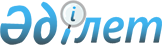 Об утверждении Плана статистических работ на 2019 годПриказ Министра национальной экономики Республики Казахстан от 12 ноября 2018 года № 67. Зарегистрирован в Министерстве юстиции Республики Казахстан 19 ноября 2018 года № 17762       В соответствии с пунктом 1 статьи 19 Закона Республики Казахстан от 19 марта 2010 года "О государственной статистике" ПРИКАЗЫВАЮ:       1. Утвердить прилагаемый План статистических работ на 2019 год.      2. Комитету по статистике Министерства национальной экономики Республики Казахстан в установленном законодательством порядке обеспечить:      1) государственную регистрацию настоящего приказа в Министерстве юстиции Республики Казахстан;       2) в течение десяти календарных дней со дня государственной регистрации настоящего приказа в Министерстве юстиции Республики Казахстан направление его копии на казахском и русском языках в Республиканское государственное предприятие на праве хозяйственного ведения "Республиканский центр правовой информации" для официального опубликования и включения в Эталонный контрольный банк нормативных правовых актов Республики Казахстан;       3) размещение настоящего приказа на интернет-ресурсе Министерства национальной экономики Республики Казахстан;      4) в течение десяти рабочих дней после государственной регистрации настоящего приказа в Министерстве юстиции Республики Казахстан представление в Юридический департамент Министерства национальной экономики Республики Казахстан сведений об исполнении мероприятий, предусмотренных подпунктами 1), 2) и 3) настоящего пункта приказа.       3. Контроль за исполнением настоящего приказа возложить на первого вице-министра национальной экономики Республики Казахстан.       4. Настоящий приказ вводится в действие с 1 января 2019 года и подлежит официальному опубликованию.      "СОГЛАСОВАН"
Заместитель Премьер-Министра
Республики Казахстан –
Министр сельского хозяйства
Республики Казахстан
_______________ У. Шукеев
"____" __________ 2018 года      "СОГЛАСОВАН"
Министр информации и коммуникаций
Республики Казахстан
_______________ Д. Абаев
"____" __________ 2018 года      "СОГЛАСОВАН"
Министр юстиции
Республики Казахстан
_______________ М. Бекетаев
"____" __________ 2018 года      "СОГЛАСОВАН"
Генеральный Прокурор
Республики Казахстан
_______________ К. Кожамжаров
 "____" __________ 2018 года      "СОГЛАСОВАН"
Министр образования и науки
Республики Казахстан
________________Е. Сагадиев
"____" __________ 2018 года      "СОГЛАСОВАН"
Министр здравоохранения
Республики Казахстан
_______________ Е. Биртанов
"____" __________ 2018 года      "СОГЛАСОВАН"
Министр общественного развития
Республики Казахстан
_______________ Д. Калетаев
"____" __________ 2018 года      "СОГЛАСОВАН"
Министр труда и социальной
защиты населения Республики Казахстан
_____________М. Абылкасымова
"____" __________ 2018 года      "СОГЛАСОВАН"
Министр по инвестициям и
развитию Республики Казахстан
_______________ Ж. Қасымбек
"____" __________ 2018 года      "СОГЛАСОВАН"
Министр финансов
Республики Казахстан
_______________ А. Смаилов
"____" __________ 2018 года      "СОГЛАСОВАН"
Министр культуры и спорта
Республики Казахстан
_____________ А. Мухамедиулы
"____" __________ 2018 года      "СОГЛАСОВАН"
Председатель Национального
Банка Республики Казахстан
_______________ Д. Акишев
"____" __________ 2018 года      "СОГЛАСОВАН"
Председатель Комитета
национальной безопасности
Республики Казахстан
_______________ К. Масимов
"____" __________ 2018 года      "СОГЛАСОВАН"
Министр внутренних дел
Республики Казахстан
_______________ К. Касымов
"____" __________ 2018 года      "СОГЛАСОВАН"
Министр энергетики
Республики Казахстан
_______________ К. Бозумбаев
"____" __________ 2018 года План статистических работ на 2019 год Раздел 1. Статистические наблюдения
Глава 1. Общегосударственные статистические наблюдения Глава 2. Ведомственные статистические наблюдения Раздел 2. Официальная статистическая информация, формируемая Комитетом по статистике Министерства национальной экономики Республики Казахстан Сводные статистические публикации Раздел 3. Официальная статистическая информация, формируемая органами государственной статистики Раздел 4. Статистическая информация, формируемая Комитетом по статистике Министерства национальной экономики Республики Казахстан      Примечание: расшифровка аббревиатур:© 2012. РГП на ПХВ Республиканский центр правовой информации Министерства юстиции Республики Казахстан      Министр национальной экономики 
Республики Казахстан Т. СулейменовУтвержден
приказом Министра
национальной экономики
Республики Казахстан
от 12 ноября 2018 года № 67№ п/пНаименование статистической формыНаименование статистического наблюденияПериодичностьСроки представления первичных данных респондентамиСроки представления первичных данных респондентами123455Статистика предприятийСтатистика предприятийСтатистика предприятийСтатистика предприятийСтатистика предприятийСтатистика предприятий1 Опрос новых предприятий 
(индекс 1-НП) опрос новых предприятий единовременнаяв течение 30 календарных дней со дня государственной регистрации в органах юстициив течение 30 календарных дней со дня государственной регистрации в органах юстиции2Отчет о видах экономической деятельности
(индекс 1-СР)о видах экономической деятельностиодин раз в годдо 31 октября (включительно) после отчетного периодадо 31 октября (включительно) после отчетного периода3Сведения о наличии скота и птицы, сельскохозяйственной техники и построек в крестьянских или фермерских хозяйствах
(индекс 6-ж (фермер)сведения о наличии скота и птицы, сельскохозяйственной техники и построек в крестьянских или фермерских хозяйствахполугодоваядо 1 числа после отчетного периодадо 1 числа после отчетного периода4Сведения о наличии скота и птицы, сельскохозяйственной техники и построек в домашних хозяйствах
(индекс 7-ж (население)сведения о наличии скота и птицы, сельскохозяйственной техники и построек в домашних хозяйствахполугодоваядо 1 числа после отчетного периодадо 1 числа после отчетного периода5Сведения о наличии земельных угодий и посевных площадях в крестьянских или фермерских хозяйствах
(индекс 6-р (фермер) сведения о наличии земельных угодий и посевных площадях в крестьянских или фермерских хозяйствах годоваядо 1 числа после отчетного периодадо 1 числа после отчетного периода6 Сведения о наличии земельных угодий в домашних хозяйствах 
(индекс 7-р (население) сведения о наличии земельных угодий в домашних хозяйствах годоваядо 1 числа после отчетного периодадо 1 числа после отчетного периодаСтатистика сельского, лесного, охотничьего и рыбного хозяйстваСтатистика сельского, лесного, охотничьего и рыбного хозяйстваСтатистика сельского, лесного, охотничьего и рыбного хозяйстваСтатистика сельского, лесного, охотничьего и рыбного хозяйстваСтатистика сельского, лесного, охотничьего и рыбного хозяйстваСтатистика сельского, лесного, охотничьего и рыбного хозяйства1 Отчет о состоянии животноводства 
(индекс 24-сх)о состоянии животноводствамесячнаядо 2 числа (включительно) после отчетного периодадо 2 числа (включительно) после отчетного периода2Отчет о состоянии животноводства
(индекс 24-сх)о состоянии животноводствагодоваядо 20 января (включительно) после отчетного периодадо 20 января (включительно) после отчетного периода3О наличии зерна
(индекс 2-сх (зерно)о наличии зернамесячнаядо 3 числа (включительно) после отчетного периода, кроме 3 январядо 3 числа (включительно) после отчетного периода, кроме 3 января4О наличии и движении зерна
(индекс 2-сх (зерно) о наличии и движении зерна годоваядо 6 января (включительно) после отчетного периодадо 6 января (включительно) после отчетного периода5 О деятельности по охоте и отлову, 
включая предоставление услуг в этих областях 
(индекс 2-охота) о деятельности по охоте и отлову, 
включая предоставление услуг в этих областяхгодоваядо 23 февраля (включительно) после отчетного периодадо 23 февраля (включительно) после отчетного периода6 Производство продукции животноводства в мелких крестьянских или фермерских хозяйствах и хозяйствах населения 
(индекс А-008)производство продукции животноводства в мелких крестьянских или фермерских хозяйствах и хозяйствах населениямесячнаяс 24 по 28 число (включительно) отчетного периодас 24 по 28 число (включительно) отчетного периода7О рыболовстве и аквакультуре
(индекс 1-рыба) о рыболовстве и аквакультуре годовая до 25 февраля (включительно) после отчетного периода  до 25 февраля (включительно) после отчетного периода 8 Отчет о деятельности в лесоводстве и лесозаготовках 
(индекс 1-лес)о деятельности в лесоводстве и лесозаготовкахгодовая до 21 февраля (включительно) после отчетного периода  до 21 февраля (включительно) после отчетного периода 9 Отчет о деятельности сельхозформирования 
(индекс 1-сх)о деятельности сельхозформированиягодоваядо 10 марта (включительно) после отчетного периодадо 10 марта (включительно) после отчетного периода10Отчет об итогах сева под урожай
(индекс 4-сх)об итогах сева под урожайгодоваядо 10 июня (включительно) отчетного периодадо 10 июня (включительно) отчетного периода11О сборе урожая сельскохозяйственных культур
(индекс 29-сх)о сборе урожая сельскохозяйственных культургодоваядо 2 ноября (включительно) отчетного периодадо 2 ноября (включительно) отчетного периода12 Анкета обследования урожайности зерновой культуры 
(индекс А-1 (урожайность)обследование урожайности зерновой культурыгодоваяс 1 июля по 1 ноябряс 1 июля по 1 ноября13 Бланк лабораторного определения влажности и веса сельскохозяйственной культуры перед уборкой урожая 
(индекс В-1)обследование урожайности зерновой культурыгодоваяс 1 июля по 1 ноябряс 1 июля по 1 ноября14 Бланк лабораторного определения влажности и веса сельскохозяйственной культуры после уборки урожая 
(индекс В-2)обследование урожайности зерновой культурыгодоваяс 1 июля по 1 ноябряс 1 июля по 1 ноября15 О сборе урожая сельскохозяйственных культур в мелких крестьянских или фермерских хозяйствах и хозяйствах населения 
(индекс А-005)о сборе урожая сельскохозяйственных культур в мелких крестьянских или фермерских хозяйствах и хозяйствах населениягодоваядо 2 ноября (включительно) отчетного периодадо 2 ноября (включительно) отчетного периода16Наличие в сельскохозяйственных предприятиях построек и сооружений сельскохозяйственного назначения
(индекс 49-сх)о наличии в сельскохозяйственных предприятиях построек и сооружений сельскохозяйственного назначениягодоваядо 10 апреля (включительно) после отчетного периодадо 10 апреля (включительно) после отчетного периода17О наличии и движении семян масличных культур
(индекс 3-сх (масличные)о наличии и движении семян масличных культурквартальнаядо 3 числа (включительно) после отчетного периодадо 3 числа (включительно) после отчетного периода18О деятельности сервисно-заготовительных центров
(индекс 1-СЗЦ)о деятельности сервисно-заготовительных центровквартальнаядо 25 числа (включительно) после отчетного периодадо 25 числа (включительно) после отчетного периода19О деятельности сельскохозяйственного кооператива
(индекс 1-СПК)о деятельности сельскохозяйственного кооперативаквартальнаядо 28 числа (включительно) после отчетного периодадо 28 числа (включительно) после отчетного периода 
Статистика промышленного производства и окружающей среды 
Статистика промышленного производства и окружающей среды 
Статистика промышленного производства и окружающей среды 
Статистика промышленного производства и окружающей среды 
Статистика промышленного производства и окружающей среды 
Статистика промышленного производства и окружающей среды1Отчет предприятия о производстве и отгрузке продукции (товаров, услуг)
(индекс 1-П)производство и отгрузка продукции (товаров, услуг)месячнаядо 1 числа (включительно) после отчетного периодадо 1 числа (включительно) после отчетного периода2Отчет предприятия о производстве продукции (товаров, услуг)
(индекс 1-П)производство продукции (товаров, услуг)квартальнаядо 25 числа (включительно) после отчетного периодадо 25 числа (включительно) после отчетного периода3Отчет предприятия о производстве и отгрузке продукции (товаров, услуг)
(индекс 1-П)производство и отгрузка продукции (товаров, услуг)годоваядо 14 марта (включительно) после отчетного периодадо 14 марта (включительно) после отчетного периода4Баланс производственных мощностей
(индекс БМ)баланс производственных мощностейгодоваядо 25 марта (включительно) после отчетного периодадо 25 марта (включительно) после отчетного периода5 Отчет о сборе и вывозе коммунальных отходов 
(индекс 1-отходы)о сборе и вывозе коммунальных отходовгодоваядо 1 февраля (включительно) после отчетного периодадо 1 февраля (включительно) после отчетного периода6Отчет о переработке (сортировке), утилизации и захоронении (депонировании) отходов
(индекс 2-отходы)о переработке (сортировке), утилизации и захоронении (депонировании) отходовгодоваядо 1 февраля (включительно) после отчетного периодадо 1 февраля (включительно) после отчетного периода7 Отчет об охране атмосферного воздуха 
(индекс 2-ТП (воздух)об охране атмосферного воздухагодоваядо 10 апреля (включительно) после отчетного периодадо 10 апреля (включительно) после отчетного периода8 Отчет о затратах на охрану окружающей среды 
(индекс 4-ОС)о затратах на охрану окружающей средыгодоваядо 15 апреля (включительно) после отчетного периодадо 15 апреля (включительно) после отчетного периода9 Отчет о работе водопровода, канализации и их отдельных сетей 
 (индекс 1-ВК) о работе водопровода, канализации и их отдельных сетейгодоваядо 22 февраля (включительно) после отчетного периодадо 22 февраля (включительно) после отчетного периодаСтатистика энергетики и товарных рынковСтатистика энергетики и товарных рынковСтатистика энергетики и товарных рынковСтатистика энергетики и товарных рынковСтатистика энергетики и товарных рынковСтатистика энергетики и товарных рынков1Отчет о газовой сети
(индекс 1-ГАЗ)о газовых сетяхгодоваядо 1 февраля (включительно) после отчетного периодадо 1 февраля (включительно) после отчетного периода2 Отчет о работе тепловых электростанций и котельных 
(индекс 6-ТП)о работе тепловых электростанций и котельныхгодоваядо 16 марта (включительно) после отчетного периодадо 16 марта (включительно) после отчетного периода3Топливно-энергетический баланс
(индекс 1-ТЭБ)топливно-энергетический балансгодоваядо 25 марта (включительно) после отчетного периодадо 25 марта (включительно) после отчетного периодаСтатистика инвестиций и строительстваСтатистика инвестиций и строительстваСтатистика инвестиций и строительстваСтатистика инвестиций и строительстваСтатистика инвестиций и строительстваСтатистика инвестиций и строительства1Отчет об инвестициях в основной капитал
(индекс 1-инвест)об инвестициях в основной капиталмесячнаядо 2 числа (включительно) после отчетного периодадо 2 числа (включительно) после отчетного периода2Отчет об инвестиционной деятельности
(индекс 1-инвест)об инвестиционной деятельностигодоваядо 15 апреля (включительно) после отчетного периодадо 15 апреля (включительно) после отчетного периода3Отчет о вводе в эксплуатацию объектов индивидуальными застройщиками
(индекс 1-ИС)о вводе в эксплуатацию объектов индивидуальными застройщиками месячнаядо 2 числа (включительно) после отчетного периодадо 2 числа (включительно) после отчетного периода4 Отчет о вводе в эксплуатацию объектов индивидуальными застройщиками 
(индекс 1-ИС)о вводе в эксплуатацию объектов индивидуальными застройщиками годоваядо 1 марта (включительно) после отчетного периодадо 1 марта (включительно) после отчетного периода5 Отчет о вводе в эксплуатацию объектов 
(индекс 2-КС) о вводе в эксплуатацию объектов месячнаядо 2 числа (включительно) после отчетного периодадо 2 числа (включительно) после отчетного периода6Отчет о вводе в эксплуатацию объектов (индекс 2-КС) о вводе в эксплуатацию объектов годоваядо 1 марта (включительно) после отчетного периодадо 1 марта (включительно) после отчетного периода7 Отчет о выполненных строительных работах (услугах) 
(индекс 1-КС)о выполненных строительных работах (услугах)месячнаядо 4 числа (включительно) после отчетного периодадо 4 числа (включительно) после отчетного периода8 Отчет о выполненных строительных работах (услугах) 
(индекс 1-КС (малые)о выполненных строительных работах (услугах)квартальнаядо 4 числа (включительно) после отчетного периодадо 4 числа (включительно) после отчетного периода9Отчет о выполненных строительных работах (услугах)
(индекс 1-КС)о выполненных строительных работах (услугах)годоваядо 31 марта (включительно) после отчетного периодадо 31 марта (включительно) после отчетного периода10Анкета о начале производства строительно-монтажных работ по уведомлениям и разрешительным документам
(индекс F-001)о начале производства строительно-монтажных работ по уведомлениям и разрешительным документамполугодоваядо 10 числа (включительно) после отчетного периодадо 10 числа (включительно) после отчетного периода11 Анкета о ходе строительства и вводе в эксплуатацию объекта по уведомлению 
(индекс F-004)о ходе строительства и вводе в эксплуатацию объекта по уведомлениюгодоваядо 15 марта (включительно) после отчетного периодадо 15 марта (включительно) после отчетного периодаСтатистика внутренней торговлиСтатистика внутренней торговлиСтатистика внутренней торговлиСтатистика внутренней торговлиСтатистика внутренней торговлиСтатистика внутренней торговли1 Отчет о торговых рынках 
 (индекс 12-торговля) о торговых рынкахгодоваядо 10 февраля (включительно) после отчетного периодадо 10 февраля (включительно) после отчетного периода2Отчет о деятельности товарной биржи
 (индекс 1-биржа)  о деятельности товарной биржи годоваядо 20 января (включительно) после отчетного периодадо 20 января (включительно) после отчетного периода3Отчет о реализации товаров и услуг
 (индекс 2-торговля) о реализации товаров и услугмесячная до 3 числа (включительно) 
после отчетного периода до 3 числа (включительно) 
после отчетного периода4Отчет о деятельности автозаправочных, газозаправочных и газонаполнительных станций
(индекс G-003) о деятельности автозаправочных, газозаправочных и газонаполнительных станций годоваядо 31 марта (включительно) после отчетного периодадо 31 марта (включительно) после отчетного периода5 Отчет о реализации товаров и услуг 
 (индекс 1-ВТ) о реализации товаров и услуггодовая до 15 марта (включительно) после отчетного периода  до 15 марта (включительно) после отчетного периода Статистика внешней и взаимной торговлиСтатистика внешней и взаимной торговлиСтатистика внешней и взаимной торговлиСтатистика внешней и взаимной торговлиСтатистика внешней и взаимной торговлиСтатистика внешней и взаимной торговли1Отчет о взаимной торговле товарами с государствами-членами Евразийского экономического союза
(индекс 1-ТС)о взаимной торговле товарами с государствами-членами Евразийского экономического союзамесячнаядо 20 числа (включительно) после отчетного периодадо 20 числа (включительно) после отчетного периодаСтатистика транспортаСтатистика транспортаСтатистика транспортаСтатистика транспортаСтатистика транспортаСтатистика транспорта1 Отчет о работе автомобильного и городского электрического транспорта 
(индекс 1-ТР (авто, электро)о работе автомобильного и городского электрического транспортагодоваядо 20 января (включительно) после отчетного периодадо 20 января (включительно) после отчетного периода2 Отчет о работе транспорта 
(индекс 1-транспорт)о работе транспортамесячнаядо 2 числа (включительно) после отчетного периодадо 2 числа (включительно) после отчетного периода3Отчет о протяженности эксплуатационной длины железнодорожных линий и работе железнодорожного транспорта
(индекс 1-ЖД)о протяженности эксплуатационной длины железнодорожных линий и работе железнодорожного транспортагодоваядо 15 апреля (включительно) после отчетного периодадо 15 апреля (включительно) после отчетного периода4 Отчет о подвижном составе железнодорожного транспорта 
(индекс 2-ЖД)о подвижном составе железнодорожного транспортагодовая до 15 апреля (включительно) после отчетного периода  до 15 апреля (включительно) после отчетного периода 5Отчет о работе транспорта по видам сообщений
(индекс 2-транспорт)о работе транспорта по видам сообщенийгодоваядо 10 апреля (включительно) после отчетного периодадо 10 апреля (включительно) после отчетного периода6Отчет об услугах предприятий вспомогательной транспортной деятельности
(индекс 2-ТР (вспомогательная деятельность)об услугах предприятий вспомогательной транспортной деятельностигодоваядо 10 апреля (включительно) после отчетного периодадо 10 апреля (включительно) после отчетного периода7 Отчет о протяженности судоходных внутренних путей и подвижном составе внутреннего водного транспорта 
(индекс 1-ТР (внутренние воды)о протяженности судоходных внутренних путей и подвижном составе внутреннего водного транспортагодоваядо 1 марта (включительно) после отчетного периодадо 1 марта (включительно) после отчетного периодаСтатистика связиСтатистика связиСтатистика связиСтатистика связиСтатистика связиСтатистика связи1Отчет о почтовой и курьерской деятельности и услугах связи
(индекс 3-связь)о почтовой и курьерской деятельности и услугах связимесячнаядо 2 числа (включительно) после отчетного периодадо 2 числа (включительно) после отчетного периода2Отчет об услугах почтовой и курьерской деятельности
(индекс 1-связь)об услугах почтовой и курьерской деятельностигодоваядо 25 марта (включительно) после отчетного периодадо 25 марта (включительно) после отчетного периода3Отчет об услугах связи
(индекс 2-связь)об услугах связигодоваядо 31 марта (включительно) после отчетного периодадо 31 марта (включительно) после отчетного периодаСтатистика услугСтатистика услугСтатистика услугСтатистика услугСтатистика услугСтатистика услуг1 Отчет об объеме оказанных услуг 
(индекс 2-услуги)об объеме оказанных услугквартальная до 25 числа (включительно) после отчетного периода  до 25 числа (включительно) после отчетного периода 2 Отчет об объеме оказанных услуг 
(индекс 2-услуги)об объеме оказанных услуггодоваядо 30 марта (включительно) после отчетного периодадо 30 марта (включительно) после отчетного периода3 Отчет о лизинговой деятельности 
(индекс 1-лизинг)о лизинговой деятельностигодоваядо 30 марта (включительно) после отчетного периодадо 30 марта (включительно) после отчетного периодаСтатистика культурыСтатистика культурыСтатистика культурыСтатистика культурыСтатистика культурыСтатистика культуры1Отчет о деятельности зоопарка, океанариума
(индекс 1-зоопарк, океанариум)о деятельности зоопарков, океанариумагодоваядо 13 января (включительно) после отчетного периодадо 13 января (включительно) после отчетного периода2Отчет о деятельности театра
(индекс 1-театр)о деятельности театровгодоваядо 16 января (включительно) после отчетного периодадо 16 января (включительно) после отчетного периода3Отчет о деятельности цирка
(индекс 1-цирк)о деятельности цирковгодоваядо 16 января (включительно) после отчетного периодадо 16 января (включительно) после отчетного периода4 Отчет о деятельности парка развлечений и отдыха 
(индекс 1-парк)о деятельности парков
 развлечений и отдыха годоваядо 18 января (включительно) после отчетного периодадо 18 января (включительно) после отчетного периода5 Отчет о деятельности музея 
(индекс 1-музей)о деятельности музеевгодоваядо 23 января (включительно) после отчетного периодадо 23 января (включительно) после отчетного периода6Отчет о деятельности культурно-досуговых организаций
(индекс 1-досуг)о деятельности культурно-досуговых организацийгодоваядо 19 января (включительно) после отчетного периодадо 19 января (включительно) после отчетного периода7 Отчет о деятельности библиотеки 
(индекс 1-библиотека)о деятельности библиотек годовая до 27 января (включительно) после отчетного периодадо 27 января (включительно) после отчетного периода8 Отчет о концертной деятельности 
(индекс 1-концерт) о концертной деятельности годоваядо 20 января (включительно) после отчетного периодадо 20 января (включительно) после отчетного периода9Отчет о деятельности организаций, осуществляющих кинопоказ и производство кинофильмов
(индекс 1-кино)о деятельности организаций, осуществляющих кинопоказ и производство кинофильмовгодоваядо 23 января (включительно) после отчетного периодадо 23 января (включительно) после отчетного периодаСтатистика туризмаСтатистика туризмаСтатистика туризмаСтатистика туризмаСтатистика туризмаСтатистика туризма1 Отчет о деятельности мест размещения 
(индекс 2-туризм)о деятельности мест размещенияквартальная до 25 числа (включительно) после отчетного периода  до 25 числа (включительно) после отчетного периода 2 Анкета обследования домашних хозяйств о расходах на поездки 
 (индекс Н-050) обследование домашних хозяйств о расходах на поездкигодоваядо 30 января (включительно)до 30 января (включительно)3 Анкета обследования посетителей 
(индекс Н-060) обследование посетителей два раза в годдо 20 января (включительно)
и 5 июля (включительно)до 20 января (включительно)
и 5 июля (включительно)Статистика инновацийСтатистика инновацийСтатистика инновацийСтатистика инновацийСтатистика инновацийСтатистика инноваций1 Отчет об инновационной деятельности 
(индекс 1-инновация) об инновационной деятельности предприятий годоваядо 25 февраля (включительно) после отчетного периодадо 25 февраля (включительно) после отчетного периодаСтатистика наукиСтатистика наукиСтатистика наукиСтатистика наукиСтатистика наукиСтатистика науки1Отчет о научно-исследовательских и опытно-конструкторских работах
(индекс 1-наука) о научно-исследовательских и опытно-конструкторских работах годоваядо 25 января (включительно) после отчетного периодадо 25 января (включительно) после отчетного периодаСтатистика информационно-коммуникационных технологийСтатистика информационно-коммуникационных технологийСтатистика информационно-коммуникационных технологийСтатистика информационно-коммуникационных технологийСтатистика информационно-коммуникационных технологийСтатистика информационно-коммуникационных технологий1 Отчет об использовании информационно-коммуникационных технологий 
на предприятиях
(индекс 3-информ)об использовании информационно-коммуникационных технологий на
 предприятиях годоваядо 19 января (включительно) после отчетного периодадо 19 января (включительно) после отчетного периода2 Анкета обследования домашнего хозяйства об использовании информационно-коммуникационных технологий 
(индекс Н-020)об использовании домашними хозяйствами информационно-коммуникационных технологийгодовая до 30 января (включительно)  до 30 января (включительно)  Статистика труда и занятости  Статистика труда и занятости  Статистика труда и занятости  Статистика труда и занятости  Статистика труда и занятости  Статистика труда и занятости 1Отчет по труду
(индекс 1-Т)об основных показателях трудаквартальнаядо 10 числа (включительно) после отчетного периодадо 10 числа (включительно) после отчетного периода2Отчет по труду
(индекс 1-Т)об основных показателях трудагодоваядо 12 февраля (включительно) после отчетного периодадо 12 февраля (включительно) после отчетного периода3Отчет о структуре и распределении заработной платы
(индекс 2-Т (оплата труда)о структуре и распределении заработной платыодин раз в годдо 31 мая (включительно) отчетного периодадо 31 мая (включительно) отчетного периода4Отчет о численности работников, занятых во вредных и других неблагоприятных условиях труда
(индекс 1-Т (Условия труда)о численности работников, занятых во вредных и других неблагоприятных условиях трудагодоваядо 31 января (включительно) после отчетного периодадо 31 января (включительно) после отчетного периода5 Отчет о численности и потребности в кадрах крупных и средних предприятий 
(индекс 1-Т (вакансия)о численности и потребности в кадрах крупных и средних предприятийодин раз в годдо 20 января (включительно) отчетного периодадо 20 января (включительно) отчетного периода6Анкета выборочного обследования занятости населения
(индекс Т-001)выборочное обследование занятости населениямесячная21 января,
18 февраля,
18 марта,
22 апреля,
20 мая,
17 июня,22 июля,
19 августа,
16 сентября,
21 октября,
18 ноября,
16 декабря7Достойный труд
(индекс Т-004)о показателях достойного трудатри раза в год22 июля,
19 августа,
16 сентября22 июля,
19 августа,
16 сентября Статистика цен  Статистика цен  Статистика цен  Статистика цен  Статистика цен  Статистика цен 1Тетрадь регистрации цен на потребительские товары и платные услуги в 20__году
(индекс Ц-101)
Электронная форма ввода данных для регистрации цен на потребительские товары и услуги 
 (индекс Ц-101э)  цены на потребительские товары и платные услуги для расчета индекса потребительских цен: 
продовольственные товары
непродовольственные товары
платные услугимесячнаяотчетного периода
15-25 число
7-23 число
7-22 числоотчетного периода
15-25 число
7-23 число
7-22 число1Тетрадь регистрации цен на потребительские товары и платные услуги в 20__году
(индекс Ц-101)
Электронная форма ввода данных для регистрации цен на потребительские товары и услуги 
 (индекс Ц-101э) цены на отдельные продовольственные товары, входящие в состав величины прожиточного минимумамесячная18-22 число
отчетного периода18-22 число
отчетного периода1Тетрадь регистрации цен на потребительские товары и платные услуги в 20__году
(индекс Ц-101)
Электронная форма ввода данных для регистрации цен на потребительские товары и услуги 
 (индекс Ц-101э) цены на продукты питания в отдельных приграничных городах Республики Казахстанмесячная20-25 число
отчетного периода20-25 число
отчетного периода1Тетрадь регистрации цен на потребительские товары и платные услуги в 20__году
(индекс Ц-101)
Электронная форма ввода данных для регистрации цен на потребительские товары и услуги 
 (индекс Ц-101э) цены на товары и платные услуги в городах и районных центрахквартальная18-22 число
последнего месяца квартала18-22 число
последнего месяца квартала1Тетрадь регистрации цен на потребительские товары и платные услуги в 20__году
(индекс Ц-101)
Электронная форма ввода данных для регистрации цен на потребительские товары и услуги 
 (индекс Ц-101э) цены на социально-значимые продовольственные товары в городахеженедельнаякаждый вторниккаждый вторник1Тетрадь регистрации цен на потребительские товары и платные услуги в 20__году
(индекс Ц-101)
Электронная форма ввода данных для регистрации цен на потребительские товары и услуги 
 (индекс Ц-101э) цены на потребительские товары и услуги по специальному перечню для Программы международных сопоставлений:
продовольственные товарымесячная7-20 число отчетного периода7-20 число отчетного периода1Тетрадь регистрации цен на потребительские товары и платные услуги в 20__году
(индекс Ц-101)
Электронная форма ввода данных для регистрации цен на потребительские товары и услуги 
 (индекс Ц-101э) непродовольственные товары и платные услугиквартальная7-20 число отчетного периода7-20 число отчетного периода2 Тетрадь регистрации цен на жилье в 20__ году 
(индекс 1-ЦРЖ)цены на рынке жильямесячнаядо 20 числа (включительно)
отчетного периодадо 20 числа (включительно)
отчетного периода3Отчет о ценах на произведенную промышленную продукцию (товары, услуги) и ценах приобретения продукции производственно-технического назначения
(индекс 1-ЦП)цены предприятий-производителей на промышленнную продукцию (товары, услуги)месячнаядо 17 числа (включительно)
отчетного периодадо 17 числа (включительно)
отчетного периода3Отчет о ценах на произведенную промышленную продукцию (товары, услуги) и ценах приобретения продукции производственно-технического назначения
(индекс 1-ЦП)цены приобретения продукции производственно-технического назначения промышленными предприятиямимесячнаядо 17 числа (включительно)
отчетного периодадо 17 числа (включительно)
отчетного периода4Отчет о ценах экспортных поставок и импортных поступлений товаров, продукции
(индекс 1-Ц (экспорт, импорт)цены экспортных поставок товаров, продукциимесячнаядо 15 числа (включительно)
отчетного периодадо 15 числа (включительно)
отчетного периода4Отчет о ценах экспортных поставок и импортных поступлений товаров, продукции
(индекс 1-Ц (экспорт, импорт)цены импортных поступлений товаров, продукциимесячнаядо 15 числа (включительно)
отчетного периодадо 15 числа (включительно)
отчетного периода5Отчет о ценах на древесину необработанную и связанные с ней услуги
(индекс 1-ЦП (лес)цены на древесину необработанную и связанные с ней услугиквартальнаядо 23 числа (включительно)
последнего месяца отчетного периодадо 23 числа (включительно)
последнего месяца отчетного периода6Отчет о ценах оптовых продаж (поставок) товаров, продукции
(индекс 1-Ц (опт) цены оптовых продаж (поставок) товаров, продукции месячнаядо 22 числа (включительно)
отчетного периодадо 22 числа (включительно)
отчетного периода7Отчет о ценах на аренду коммерческой недвижимости
(индекс 1-Ц (аренда)цены на аренду коммерческой недвижимостимесячнаядо 3 числа (включительно) после отчетного периодадо 3 числа (включительно) после отчетного периода8Отчет о тарифах на услуги связи для юридических лиц (индекс 1-тариф (связь)тарифы на услуги связи для юридических лицмесячнаядо 21 числа (включительно)
отчетного периодадо 21 числа (включительно)
отчетного периода9Отчет о тарифах на почтовые услуги для юридических лиц
(индекс 1-тариф (почта) тарифы на почтовые услуги для юридических лиц месячнаядо 21 числа (включительно)
отчетного периодадо 21 числа (включительно)
отчетного периода10Отчет о тарифах на курьерские услуги для юридических лиц
(индекс 1-тариф (курьер)тарифы на курьерские услуги для юридических лицмесячнаядо 21 числа (включительно)
отчетного периодадо 21 числа (включительно)
отчетного периода11Отчет о тарифах на перевозку грузов предприятиями воздушного транспорта
(индекс 1- тариф (воздушный)тарифы на перевозку грузов предприятиями воздушного транспортамесячнаядо 15 числа (включительно)
отчетного периодадо 15 числа (включительно)
отчетного периода12Отчет о тарифах на перевозку грузов предприятиями железнодорожного транспорта
(индекс 1-тариф (железнодорожный)тарифы на перевозку грузов предприятиями железнодорожного транспортамесячнаядо 15 числа (включительно)
отчетного периодадо 15 числа (включительно)
отчетного периода13Отчет о тарифах на перевозку грузов предприятиями автомобильного транспорта
(индекс 1-тариф (автомобильный)тарифы на перевозку грузов предприятиями автомобильного транспортамесячнаядо 16 числа (включительно)
отчетного периодадо 16 числа (включительно)
отчетного периода14Отчет о тарифах на транспортировку грузов предприятиями трубопроводного транспорта
(индекс 1-тариф (трубопроводный)тарифы на транспортировку грузов предприятиями трубопроводного транспортамесячнаядо 15 числа (включительно)
отчетного периодадо 15 числа (включительно)
отчетного периода15Отчет о тарифах на перевозку грузов предприятиями внутреннего водного транспорта
(индекс 1-тариф (внутренний водный)тарифы на перевозку грузов предприятиями внутреннего водного транспортамесячнаядо 15 числа (включительно)
отчетного периодадо 15 числа (включительно)
отчетного периода16Отчет о ценах на приобретенные строительные материалы, детали и конструкции
(индекс 1-ЦСМ)цены на приобретенные строительные материалы, детали и конструкциимесячнаядо 20 числа (включительно)
отчетного периодадо 20 числа (включительно)
отчетного периода17Отчет о ценах производителей на продукцию сельского хозяйства и приобретенные услуги
(индекс 1-ЦСХ)цены производителей на продукцию сельского хозяйства и приобретенные услугимесячнаядо 16 числа (включительно)
отчетного периодадо 16 числа (включительно)
отчетного периода18Тетрадь регистрации цен на продукцию сельского хозяйства на рынках в 20__ году
(индекс Ц-200) цены на продукцию сельского хозяйства на рынках месячная7-24 число
отчетного периода7-24 число
отчетного периода19Отчет о ценах на продукцию рыболовства и аквакультуры
(индекс 1-ЦП (рыба)цены на продукцию рыболовства и аквакультурыквартальнаядо 25 числа (включительно) последнего месяца отчетного периодадо 25 числа (включительно) последнего месяца отчетного периода20Отчет о ценах и объемах закупа и реализации социально-значимых продовольственных товаров стабилизационных фондов
(индекс 1-СФ)цены и объемы закупа и реализации социально-значимых продовольственных товаров стабилизационных фондовмесячнаядо 3 числа (включительно) после отчетного периодадо 3 числа (включительно) после отчетного периода21Отчет о ценах производителей на услуги (индекс 1-Ц (услуги) цены производителей на услуги квартальнаядо 5 числа (включительно) после отчетного периодадо 5 числа (включительно) после отчетного периодаСтруктурная статистикаСтруктурная статистикаСтруктурная статистикаСтруктурная статистикаСтруктурная статистикаСтруктурная статистика1Отчет о финансово-хозяйственной деятельности предприятия
(индекс 1-ПФ)о финансово-хозяйственной деятельности предприятиягодоваядо 5 апреля (включительно) после отчетного периодадо 5 апреля (включительно) после отчетного периода2Отчет о финансово-хозяйственной деятельности предприятия
(индекс 1-ПФ)о финансово-хозяйственной деятельности предприятияквартальнаядо 25 числа (включительно) после отчетного периодадо 25 числа (включительно) после отчетного периода3Отчет о микрокредитной деятельности
(индекс 1-МКО)о микрокредитной деятельностигодоваядо 10 апреля (включительно) после отчетного периодадо 10 апреля (включительно) после отчетного периода4Отчет о микрокредитной деятельности
(индекс 1-МКО)о микрокредитной деятельностиквартальнаядо 25 числа (включительно) после отчетного периодадо 25 числа (включительно) после отчетного периода5 Отчет о деятельности малого предприятия 
(индекс 2-МП)о деятельности малого предприятия годовая  до 31 марта (включительно) после отчетного периода  до 31 марта (включительно) после отчетного периода 6Отчет о деятельности малого предприятия
(индекс 2-МП)о деятельности малого предприятияквартальнаядо 25 числа (включительно) после отчетного периодадо 25 числа (включительно) после отчетного периода7Отчет о состоянии основных фондов
(индекс 11) о состоянии основных фондов годоваядо 15 апреля (включительно) после отчетного периодадо 15 апреля (включительно) после отчетного периодаСтатистика конъюнктурных обследованийСтатистика конъюнктурных обследованийСтатистика конъюнктурных обследованийСтатистика конъюнктурных обследованийСтатистика конъюнктурных обследованийСтатистика конъюнктурных обследований1Анкета конъюнктурного обследования деятельности промышленных предприятий (индекс КП-001)конъюнктурное обследование деятельности промышленных предприятийквартальнаядо 25 числа (включительно) последнего месяца отчетного периодадо 25 числа (включительно) последнего месяца отчетного периода2Анкета конъюнктурного обследования деятельности сельскохозяйственных предприятий
(индекс КС-001)конъюнктурное обследование деятельности сельскохозяйственных предприятийквартальнаядо 25 числа (включительно) последнего месяца отчетного периодадо 25 числа (включительно) последнего месяца отчетного периода3Анкета конъюнктурного обследования деятельности строительных организаций (индекс КС-002)конъюнктурное обследование деятельности строительных организацийквартальнаядо 25 числа (включительно) последнего месяца отчетного периодадо 25 числа (включительно) последнего месяца отчетного периода4Анкета конъюнктурного обследования деятельности предприятий связи
(индекс КСВ-1)конъюнктурное обследование деятельности предприятий связиквартальнаядо 25 числа (включительно) последнего месяца отчетного периодадо 25 числа (включительно) последнего месяца отчетного периода5Анкета конъюнктурного обследования деятельности торговых предприятий
(индекс КТ-001)конъюнктурное обследование деятельности торговых предприятийквартальнаядо 25 числа (включительно) последнего месяца отчетного периодадо 25 числа (включительно) последнего месяца отчетного периода6Анкета конъюнктурного обследования деятельности предприятий транспорта (индекс КТР-1)конъюнктурное обследование деятельности предприятий транспортаквартальнаядо 25 числа (включительно) последнего месяца отчетного периодадо 25 числа (включительно) последнего месяца отчетного периода7Анкета конъюнктурного обследования деятельности туристских организаций (индекс КТУ-001)конъюнктурное обследование деятельности туристских организацийквартальнаядо 25 числа (включительно) последнего месяца отчетного периодадо 25 числа (включительно) последнего месяца отчетного периодаСтатистика образованияСтатистика образованияСтатистика образованияСтатистика образованияСтатистика образованияСтатистика образования1Отчет о послевузовском образовании
(индекс 1-НК)о послевузовском образованиигодоваядо 5 октября (включительно) отчетного периодадо 5 октября (включительно) отчетного периода2Отчет о техническом и профессиональном, послесреднем образовании
(индекс 2-НК)о техническом и профессиональном, послесреднем образованиигодоваядо 10 октября (включительно) отчетного периодадо 10 октября (включительно) отчетного периода3 Отчет высшего учебного заведения 
(индекс 3-НК) о высших учебных заведениях годоваядо 5 октября (включительно) отчетного периодадо 5 октября (включительно) отчетного периода4Отчет об основных показателях финансово-хозяйственной деятельности организации образования
(индекс Соцфин (образование)об основных показателях финансово-хозяйственной деятельности организаций образованиягодоваядо 1 апреля (включительно) после отчетного периодадо 1 апреля (включительно) после отчетного периода5 Отчет организации образования об объеме оказанных услуг 
(индекс Услуги образования) об объеме оказанных услуг организациями образования квартальнаядо 10 числа (включительно) после отчетного периодадо 10 числа (включительно) после отчетного периодаСтатистика здравоохраненияСтатистика здравоохраненияСтатистика здравоохраненияСтатистика здравоохраненияСтатистика здравоохраненияСтатистика здравоохранения1 Отчет об основных показателях финансово-хозяйственной деятельности организации здравоохранения 
(индекс Соцфин (здравоохранение) об основных показателях финансово-хозяйственной деятельности организаций здравоохранения (социальной службы) годоваядо 1 апреля (включительно) после отчетного периодадо 1 апреля (включительно) после отчетного периода2Отчет об объеме оказанных услуг в области здравоохранения и предоставления социальных услуг
(индекс Услуги здравоохранения)об объеме оказанных услуг в области здравоохранения и предоставления социальных услугквартальнаядо 10 числа (включительно) после отчетного периодадо 10 числа (включительно) после отчетного периода3Отчет о санаторно-курортной деятельности (индекс 1-санаторий) о санаторно-курортной деятельности годоваядо 25 января (включительно) после отчетного периодадо 25 января (включительно) после отчетного периода4Отчет о травматизме, связанном с трудовой деятельностью, и профессиональных заболеваниях
(индекс 7-ТПЗ)о травматизме, связанном с трудовой деятельностью, и профессиональных заболеванияхгодоваядо 25 февраля (включительно) после отчетного периодадо 25 февраля (включительно) после отчетного периодаСтатистика социального обеспеченияСтатистика социального обеспеченияСтатистика социального обеспеченияСтатистика социального обеспеченияСтатистика социального обеспеченияСтатистика социального обеспечения1Отчет организации по предоставлению специальных социальных услуг
(индекс 3-социальное обеспечение) об организациях по предоставлению специальных социальных услуг годоваядо 20 января (включительно) после отчетного периодадо 20 января (включительно) после отчетного периодаСтатистика правонарушенийСтатистика правонарушенийСтатистика правонарушенийСтатистика правонарушенийСтатистика правонарушенийСтатистика правонарушений1Уровень доверия населения к правоохранительным органам
(индекс УДН)уровень доверия населения к правоохранительным органамодин раз в год22 июня22 июняСтатистика уровня жизниСтатистика уровня жизниСтатистика уровня жизниСтатистика уровня жизниСтатистика уровня жизниСтатистика уровня жизни1 Качество жизни населения 
(индекс D 002)о качестве жизни населенияодин раз в год11 марта11 марта2Дневник учета ежедневных расходов
(индекс D 003)о расходах домашних хозяйствквартальная до 10 числа 
после отчетного периода до 10 числа 
после отчетного периода3 Ежеквартальный вопросник по расходам и доходам домашних хозяйств 
(индекс D 004)о расходах и доходах домашних хозяйствквартальная19 января,
20 апреля,
20 июля,
22 октября19 января,
20 апреля,
20 июля,
22 октября4Журнал учета ежеквартальных расходов и доходов
(индекс D 005)о расходах и доходах домашних хозяйствквартальная19 января,
20 апреля,
20 июля,
22 октября19 января,
20 апреля,
20 июля,
22 октября5 Вопросник для основного интервью 
(индекс D 006)сведения о благоустройствегодовая28 декабря28 декабря6Контрольная карточка состава домохозяйства
(индекс D 008)социально – демографические характеристики домашних хозяйствгодовая (с ежеквартальным уточнением) 19 января, 
2 февраля
20 апреля,
 20 июля, 
22 октября 19 января, 
2 февраля
20 апреля,
 20 июля, 
22 октября6Контрольная карточка состава домохозяйства
(индекс D 008)о составе домашних хозяйствгодовая (с ежеквартальным уточнением) 19 января, 
2 февраля
20 апреля,
 20 июля, 
22 октября 19 января, 
2 февраля
20 апреля,
 20 июля, 
22 октября№ п/пНаименование статистической формыНаименование статистического наблюденияПериодичностьСроки представления первичных данных респондентами12345 Комитет по управлению земельными ресурсами Министерства сельского хозяйства Республики Казахстан  Комитет по управлению земельными ресурсами Министерства сельского хозяйства Республики Казахстан  Комитет по управлению земельными ресурсами Министерства сельского хозяйства Республики Казахстан  Комитет по управлению земельными ресурсами Министерства сельского хозяйства Республики Казахстан  Комитет по управлению земельными ресурсами Министерства сельского хозяйства Республики Казахстан 1Отчет о наличии земель и распределении их по категориям, собственникам земельных участков, землепользователям и угодьям  на 1 ноября ______ года (индекс 22)о наличии земель и распределении их по категориям, собственникам земельных участков, землепользователям и угодьям на 1 ноября ______ годагодоваяне позднее 20 ноября отчетного года2 Отчет о наличии орошаемых земель и распределении их по категориям, собственникам земельных участков, 
землепользователям и угодьям 
на 1 ноября _______ года
(индекс 22-А) о наличии орошаемых земель и распределении их по категориям, собственникам земельных участков, 
землепользователям и угодьям 
на 1 ноября _______ годагодоваяне позднее 20 ноября отчетного года Комитет лесного хозяйства и животного мира Министерства сельского хозяйства Республики Казахстан  Комитет лесного хозяйства и животного мира Министерства сельского хозяйства Республики Казахстан  Комитет лесного хозяйства и животного мира Министерства сельского хозяйства Республики Казахстан  Комитет лесного хозяйства и животного мира Министерства сельского хозяйства Республики Казахстан  Комитет лесного хозяйства и животного мира Министерства сельского хозяйства Республики Казахстан 1 Отчет по рубкам, мерам ухода за лесом, отпуску древесины, подсочке и побочным лесным пользованиям 
(индекс 3 (годовая)о рубках, мерах ухода за лесом, отпуске древесины, подсочке и побочных лесных пользованияхгодовая25 февраля2Государственный учет лесного фонда и распределение лесного фонда по категориям государственного лесного фонда и угодьям
(индекс 1)о государственном учете лесного фонда и распределении лесного фонда по категориям государственного лесного фонда и угодьямгодовая25 февраля3Отчет об остатках древесины на лесосеках и очистке мест рубок
(индекс 4 ЛХ)об остатках древесины на лесосеках и очистке мест рубокполугодовая25 февраля, 10 июля4Отчет о работе с лесными культурами и о лесовозобновлении
(индекс 8 ЛХ)о работе с лесными культурами и лесовозобновлениигодовая15 января5 Отчет о подготовке и передаче лесосечного фонда, его породном составе и товарной структуре 
(индекс 13 ЛХ (лесное хозяйство) о подготовке и передаче лесосечного фонда, его породном составе и товарной структуре годовая25 февраля6 Отчет о посевных качествах семян древесных и кустарниковых пород 
(индекс 17 ЛХ (лесное хозяйство) о посевных качествах семян древесных и кустарниковых пород годовая20 января после отчетного периода7Отчет о лесных пожарах
(индекс 1 пожар (лес)о лесных пожарахдекадная9, 19, 29 числа месяца8Отчет о нарушениях лесного законодательства
(индекс 5-лесхоз)о нарушениях лесного законодательстваквартальная 1 числа после 
отчетного периода9Отчет об отпуске лесных ресурсов и поступлении лесного дохода
(индекс ЛД)об отпуске лесных ресурсов и поступлении лесного доходаквартальная до 10 числа после 
отчетного периода10Отчет о лесозащите
(индекс 12 ЛХ (лесное хозяйство)о лесозащитеполугодоваядо 1 февраля (включительно) и 10 июля (включительно) после отчетного периода11Учет особо охраняемых природных территорий
(индекс 1 ООПТ)учет особо охраняемых природных территорийгодоваядо 1 февраля (включительно) после отчетного периода12 Отчет о выполнении производственного плана по лесному хозяйству 
(индекс 10 ЛХ)о выполнении производственного плана по лесному хозяйствуполугодоваядо 1 февраля (включительно) и 10 июля (включительно) после отчетного периода13Отчет о заготовке лесных семян
(индекс 20 ЛХ (лесное хозяйство)о заготовке лесных семянгодоваядо 1 февраля (включительно) после отчетного периодаКомитет по водным ресурсам Министерства сельского хозяйства Республики КазахстанКомитет по водным ресурсам Министерства сельского хозяйства Республики КазахстанКомитет по водным ресурсам Министерства сельского хозяйства Республики КазахстанКомитет по водным ресурсам Министерства сельского хозяйства Республики КазахстанКомитет по водным ресурсам Министерства сельского хозяйства Республики Казахстан1Отчет о заборе, использовании и водоотведении вод
(индекс 2-ТП (водхоз) о заборе, использовании и водоотведении вод годоваяне позднее 1 декабря отчетного периода водопользователи, использующие воду для нужд сельского хозяйства, не позднее 10 января после отчетного периода водопользователи использующие воду производственных, коммунально-бытовых нужд и гидроэнергетикиМинистерство труда и социальной защиты населения Республики КазахстанМинистерство труда и социальной защиты населения Республики КазахстанМинистерство труда и социальной защиты населения Республики КазахстанМинистерство труда и социальной защиты населения Республики КазахстанМинистерство труда и социальной защиты населения Республики Казахстан1Отчет о назначении и выплате жилищной помощи
(индекс 3-жилищная помощь)о назначении и выплате жилищной помощиквартальнаядо 5 числа месяца, следующего после отчетного квартала2 Отчет о мероприятиях содействия занятости населения 
(индекс 1-Т (трудоустройство) о численности граждан, обратившихся за трудовым посредничеством месячная 2 числа после 
отчетного месяца3 Сведения о скрытой безработице (о сокращенных и частично занятых работниках, задолженности по заработной плате) 
(индекс 3-ТН (скрытая безработица) сведения о скрытой безработице (о сокращенных и частично занятых работниках, задолженности по заработной плате) месячная 3 числа после 
отчетного месяца Комитет по делам строительства и жилищно-коммунального хозяйства Министерства по инвестициям и развитию Республики Казахстан  Комитет по делам строительства и жилищно-коммунального хозяйства Министерства по инвестициям и развитию Республики Казахстан  Комитет по делам строительства и жилищно-коммунального хозяйства Министерства по инвестициям и развитию Республики Казахстан  Комитет по делам строительства и жилищно-коммунального хозяйства Министерства по инвестициям и развитию Республики Казахстан  Комитет по делам строительства и жилищно-коммунального хозяйства Министерства по инвестициям и развитию Республики Казахстан 1Отчет об отпускных ценах на строительные материалы, изделия, конструкции и инженерное оборудование
(индекс 1-СМИО)об отпускных ценах на строительные материалы, изделия, конструкции и инженерное оборудованиеквартальная до 10 числа после отчетного 
периодаМинистерство финансов Республики КазахстанМинистерство финансов Республики КазахстанМинистерство финансов Республики КазахстанМинистерство финансов Республики КазахстанМинистерство финансов Республики Казахстан1Отчет об освоении и погашении правительственных и гарантированных государством займов, займов под поручительство государства
 (индекс 1-ОПЗ) об освоении и погашении правительственных и гарантированных государством займов, займов под поручительство государствамесячная5 числа после отчетного периодаМинистерство культуры и спорта Республики КазахстанМинистерство культуры и спорта Республики КазахстанМинистерство культуры и спорта Республики КазахстанМинистерство культуры и спорта Республики КазахстанМинистерство культуры и спорта Республики Казахстан1 Отчет о развитии физической культуры и спорта в Республике Казахстан 
(индекс 1-ФК)об основных показателях в сфере физической культуры и спортаполугодовая15 числа (включительно) после отчетного периодаНациональный Банк Республики КазахстанНациональный Банк Республики КазахстанНациональный Банк Республики КазахстанНациональный Банк Республики КазахстанНациональный Банк Республики Казахстан1Отчет о финансовых требованиях к нерезидентам и обязательствах перед ними
(индекс 1-ПБ)о финансовых требованиях к нерезидентам и обязательствах перед нимиквартальнаяне позднее 10 числа второго месяца после отчетного периода2Отчет об услугах транспорта, полученных от нерезидентов (предоставленных нерезидентам)
(индекс 2-ПБ)об услугах транспорта, полученных от нерезидентов (предоставленных нерезидентам)квартальная не позднее 30 числа после 
отчетного периода3Отчет об услугах железнодорожного транспорта, полученных от нерезидентов (предоставленных нерезидентам)
(индекс 3-ПБ)об услугах железнодорожного транспорта, полученных от нерезидентов (предоставленных нерезидентам)квартальная не позднее 30 числа после 
отчетного периода4Отчет об операциях, осуществленных от имени транспортных предприятий-нерезидентов
(индекс 4-ПБ)об операциях, осуществленных от имени транспортных предприятий-нерезидентовквартальная не позднее 30 числа после 
отчетного периода5Отчет об услугах, предоставленных транспортным предприятиям-нерезидентам
(индекс 5-ПБ)об услугах, предоставленных транспортным предприятиям-нерезидентамквартальная не позднее 30 числа после 
отчетного периода6Отчет об услугах связи, полученных от нерезидентов (предоставленных нерезидентам)
(индекс 6-ПБ)об услугах связи, полученных от нерезидентов (предоставленных нерезидентам)квартальная не позднее 30 числа после 
отчетного периода7 Отчет о международных операциях, внешних активах и обязательствах сектора государственного управления 
(индекс 7-ПБ) о международных операциях, внешних активах и обязательствах сектора государственного управления квартальнаяне позднее 30 числа первого месяца после отчетного периода8Отчет о состоянии финансовых требований к нерезидентам и обязательств перед ними
(индекс 9-ПБ)о состоянии финансовых требований к нерезидентам и обязательств перед нимиквартальная не позднее 20 числа первого месяца после 
отчетного периода9Отчет о международных операциях с нерезидентами
(индекс 10-ПБ)о международных операциях с нерезидентамиквартальнаяне позднее 30 числа первого месяца после отчетного периода10Отчет о страховании (перестраховании) нерезидентов и перестраховании рисков у нерезидентов по отрасли "общее страхование"
(индекс 11-ПБ-ОС)о страховании (перестраховании) нерезидентов и перестраховании рисков у нерезидентов по отрасли "общее страхование"квартальная не позднее 20 числа первого месяца после 
отчетного периода11Отчет о страховании (перестраховании) нерезидентов и перестраховании рисков у нерезидентов по отрасли "страхование жизни"
(индекс 11-ПБ-СЖ)о страховании (перестраховании) нерезидентов и перестраховании рисков у нерезидентов по отрасли "страхование жизни"квартальная не позднее 20 числа первого месяца после 
отчетного периода12Отчет о внешних государственных, гарантированных государством займах и займах, привлеченных под поручительство Республики Казахстан
(индекс 14-ПБ)о внешних государственных, гарантированных государством займах и займах, привлеченных под поручительство Республики Казахстанквартальнаяне позднее 30 числа первого месяца после отчетного периода13Отчет о международных операциях по ценным бумагам с нерезидентами
(индекс 15-ПБ)о международных операциях по ценным бумагам с нерезидентамиквартальнаяне позднее 20 числа первого месяца после отчетного периода14Отчет о движении наличной иностранной валюты
(индекс 16-ПБ)о движении наличной иностранной валютымесячная не позднее 15 числа после 
отчетного месяца15Отчет о кредитах, выданных нерезидентам
(индекс 17-ПБ)о кредитах, выданных нерезидентамквартальная не позднее 25 числа после 
отчетного периода16Анкета обследования предприятий по платежному балансу
(индекс ОПБ-1)анкета обследования предприятий по платежному балансупо запросу территориального органа НБ РК до даты, указанной в анкете 17Отчет о вкладах и ставках вознаграждения по ним
(индекс 1-СБ)о вкладах и ставках вознаграждения по ниммесячнаядо 8-го рабочего дня (включительно) месяца после отчетного периода18Отчет о займах и ставках вознаграждения по ним
(индекс 2-СБ)о займах и ставках вознаграждения по ниммесячнаядо 8-го рабочего дня (включительно) месяца после отчетного периода19Отчет об остатках фактической задолженности по займам
(индекс 3-СБ)об остатках фактической задолженности по займаммесячнаядо 8-го рабочего дня (включительно) месяца после отчетного периода20Отчет о предоставленных займах
(индекс 4-СБ)о предоставленных займахмесячнаядо 8-го рабочего дня (включительно) месяца после отчетного периода21Отчет о текущих счетах клиентов и ставках вознаграждения по ним
(индекс 5-СБ)о текущих счетах клиентов и ставках вознаграждения по ниммесячнаядо 7-го рабочего дня (включительно) месяца после отчетного периода22Отчет о займах крестьянским (фермерским) хозяйствам и ставках вознаграждения по ним
(индекс 7-СБ)о займах крестьянским (фермерским) хозяйствам и ставках вознаграждения по ниммесячнаядо 9-го рабочего дня (включительно) месяца после отчетного периода23Отчет по межбанковским займам и вкладам банков
(индекс 8-СБ)по межбанковским займам и вкладам банковеженедельнаядо 2-го рабочего дня (включительно) недели после отчетного периода24Отчет о внебиржевых операциях банков с иностранной валютой (индекс 9-СБ)о внебиржевых операциях банковежедневнаядо 17:00 часов рабочего дня, следующего за отчетным25Отчет об оборотах наличных денег (кассовые обороты) банков и организаций, осуществляющих отдельные виды банковских операций
(индекс 10-СБ)об оборотах наличных денег (кассовые обороты) банков и организаций, осуществляющих отдельные виды банковских операциймесячнаяна 5-й рабочий день после отчетного периода26Отчет о требованиях и обязательствах по секторам экономики
(индекс СО)о требованиях и обязательствах по секторам экономикиквартальнаядо 25 числа (включительно) после отчетного периода27Отчет банков о финансовых потоках и запасах
(индекс 11- СБ) о финансовых потоках и запасах банков годоваядо 31 марта года (включительно) после отчетного периода28Отчет о требованиях и обязательствах по собственным активам, классифицированных по секторам экономики
(индекс НПФ-СА)о требованиях и обязательствах по собственным активам, классифицированных по секторам экономикиквартальнаядо 25 числа (включительно) после отчетного периода29Отчет о требованиях и обязательствах по пенсионным активам, классифицированных по секторам экономики
(индекс НПФ-ПА)о требованиях и обязательствах по пенсионным активам, классифицированных по секторам экономикиквартальнаядо 25 числа (включительно) после отчетного периода№ п/пНаименование официальной статистической информации (публикации)ПериодичностьСроки представления официальной статистической информации (публикации) для пользователейСроки представления официальной статистической информации (публикации) для пользователейФорма предоставленияИсточники данных (индекс статистической формы, другие официальные источники)1234456Статистика национальных счетовСтатистика национальных счетовСтатистика национальных счетовСтатистика национальных счетовСтатистика национальных счетовСтатистика национальных счетовСтатистика национальных счетов1Краткосрочный экономический индикатор (по шести базовым отраслям)месячнаяпо специальному графикупо специальному графикураздел доклада "Социально- экономическое развитие Республики Казахстан"данные отраслевой статистики2Краткосрочный экономический индикатор в разрезе регионов (по шести базовым отраслям)месячнаяежемесячно 14 числаежемесячно 14 числаэлектронные таблицыданные отраслевой статистики3Валовой внутренний продукт методом производства за 2019 год (оперативные данные)квартальная17 мая,
16 августа,
15 ноября17 мая,
16 августа,
15 ноябряэкспресс-информация 24-сх, 1-П, 1-КС, 1-ИС, 
2-торговля,
1-транспорт, 3-связь, отчет об исполнении бюджета, отчеты о доходах и расходах по финансовому сектору4Валовой внутренний продукт методом производства за 2019 год (отчетные данные)квартальная28 июня,
30 сентября,
26 декабря28 июня,
30 сентября,
26 декабряэкспресс-информация1-ПФ, 2-МП, 2-охота,
1-лес, 1-рыба, 1-сх, 24-сх, 29-сх, А-008, 1-П, 1-КС, 
1-инвест, 1-ИС, 
2-торговля, 1-транспорт, 3-связь, 2-услуги, Услуги образования, Услуги здравоохранения, 1-Т, 
D 004, Т-001, отчет об исполнении бюджета, отчеты о доходах и расходах по финансовому сектору5Валовой внутренний продукт методом доходов за 2019 год (отчетные данные)квартальная1 июля,
1 октября,
27 декабря1 июля,
1 октября,
27 декабряэкспресс-информация1-ПФ, 2-МП, 1-Т, Т-001, отчет об исполнении бюджета, отчеты о доходах и расходах по финансовому сектору6Валовой внутренний продукт методом конечного использования за 2019 год (отчетные данные)квартальная12 июля,
11 октября,
31 декабря12 июля,
11 октября,
31 декабряэкспресс-информация1-ПФ, 2-МП, 1-инвест,
2-услуги, Услуги образования, Услуги здравоохранения, D 003, 
D 004, отчет об исполнении бюджета, платежный баланс, таможенная статистика, отчет об инвестициях в недропользование, отчеты о доходах и расходах по финансовому сектору7Валовой региональный продукт Республики Казахстан за 2019 год (отчетные данные)квартальная11 июля,
10 октября,
31 декабря11 июля,
10 октября,
31 декабряэкспресс-информация1-ПФ, 2-МП, 2-охота,
1-лес, 1-рыба, 1-сх, 24-сх, 29-сх, А-008, 1-П, 1-КС,
1-инвест, 1-ИС, 
2-торговля, 1-транспорт, 3-связь, 2-услуги, Услуги образования, Услуги здравоохранения, 1-Т, D 004, Т-001, отчет об исполнении бюджета, отчеты о доходах и расходах по финансовому сектору8Валовой внутренний продукт методом производства за 2018 годгодовая
(на месячной основе)15 февраля15 февраляэкспресс-информация 24-сх, 1-П, 1-КС, 1-ИС, 
2-торговля,
1-транспорт, 3-связь, отчет об исполнении бюджета, отчеты о доходах и расходах по финансовому сектору9Валовой внутренний продукт методом производства с выделением доли нефтегазового сектора в ВВП за 2018 годгодовая
(на квартальной основе)22 апреля22 апреляэкспресс-информация1-ПФ, 2-МП, 2-охота,
1-лес, 1-рыба, 1-сх, 24-сх, 29-сх, А-008, 1-П, 1-КС, 
1-инвест, 1-ИС, 
2-торговля, 1-транспорт, 
3-связь, 2-услуги, Услуги образования, Услуги здравоохранения, 1-Т,
D 004, Т-001, отчет об исполнении бюджета, отчеты о доходах и расходах по финансовому сектору10Валовой внутренний продукт методом доходов за 2018 годгодовая
(на квартальной основе)24 апреля24 апреляэкспресс-информация1-ПФ, 2-МП, 1-Т, Т-001, отчет об исполнении бюджета, отчеты о доходах и расходах по финансовому сектору11Валовой внутренний продукт методом конечного использования за 2018 годгодовая
(на квартальной основе)30 апреля30 апреляэкспресс-информация1-ПФ, 2-МП, 1-инвест,
2-услуги, Услуги образования, Услуги здравоохранения, D 003, 
D 004, отчет об исполнении бюджета, платежный баланс, таможенная статистика, отчет об инвестициях в недропользование, отчеты о доходах и расходах по финансовому сектору12Валовой региональный продукт Республики Казахстан за 2018 годгодовая
(на квартальной основе)30 апреля30 апреляэкспресс-информация1-ПФ, 2-МП, 2-охота,
1-лес, 1-рыба, 1-сх, 24-сх, 29-сх, А-008, 1-П, 1-КС,
1-инвест, 1-ИС,
2-торговля, 1-транспорт, 3-связь, 2-услуги, Услуги образования, Услуги здравоохранения, 1-Т, 
D 004, Т-001, отчет об исполнении бюджета, отчеты о доходах и расходах по финансовому сектору13Валовой внутренний продукт методом производства с выделением доли нефтегазового сектора в ВВП за 2018 годгодовая
(на годовой основе)31 июля31 июляэкспресс-информация1-ПФ, 2-МП, 2-охота,
1-лес, 1-рыба, 24-сх, 29-сх, 1-сх, А-005, А-008, 
8-сх (услуги), 1-П, 1-КС,
1-инвест, 1- ИС, 1-ВТ,
2-транспорт, 2-ТР (вспомогательная деятельность), 1-связь, 
2-связь, 2-услуги, Соцфин (образование), Соцфин (здравоохранение), 1-Т, 
D 004, Т-001, отчет об исполнении бюджета, отчеты о доходах и расходах по финансовому сектору14Валовой внутренний продукт методом доходов за 2018 годгодовая
(на годовой основе)2 августа2 августаэкспресс-информация1-ПФ, 2-МП, 1-Т, Т-001, отчет об исполнении бюджета, отчеты о доходах и расходах по финансовому сектору15Валовой внутренний продукт методом конечного использования за 2018 годгодовая
(на годовой основе)15 ноября15 ноябряэкспресс-информация1-ПФ, 2-МП, 11,
1-инвест, Соцфин (образование), Соцфин (здравоохранение),
2-услуги, 1-ВТ, отчет об исполнении бюджета, платежный баланс, таможенная статистика, отчет об инвестициях в недропользование, отчеты о доходах и расходах по финансовому сектору16Валовой региональный продукт Республики Казахстан за 2018 год с выделением ненаблюдаемой экономикигодовая
(на годовой основе)22 августа22 августастатистический бюллетень1-ПФ, 2-МП, 2-охота,
1-лес, 1-рыба, 24-сх, 29-сх, 1-сх, А-005, А-008, 8-сх (услуги), 1-П, 1-КС,
1-инвест, 1-ИС, 1-ВТ, 
2-транспорт, 
2-ТР (вспомогательная деятельность), 1-связь, 
2-связь, 2-услуги, Соцфин (образование), Соцфин (здравоохранение), 1-Т, 
D 004, Т-001, отчет об исполнении бюджета, отчеты о доходах и расходах по финансовому сектору17Вспомогательный счет туризма Республики Казахстан за 2017 годгодовая30 апреля30 апрелястатистический бюллетень 2- туризм, Н-050, 1-Т, 11, 
Н-060, Т-001, 2-услуги,
таблицы "Ресурсы – Использование"; административные источники: данные о расходах республиканского и местных бюджетов на коллективное туристское потребление, Баланс международных услуг Республики Казахстан, Отчет об исполнении государственного бюджета18Национальные счета внутренней экономики за 2016 год (окончательный расчет), за 2017 год (уточненный расчет), за 2018 год (по отчетным данным)годовая6 декабря6 декабрястатистический бюллетеньданные по расчетам показателей СНС19Элементы национального богатства Республики Казахстан за 2018 годгодовая12 декабря12 декабряэкспресс-информация1-ПФ, 2-МП, 11, обследования домашних хозяйств, статистический сборник "Основные фонды Казахстана", Статистический бюллетень Национального Банка Республики Казахстан, отчеты о финансовых операциях Национального Банка Республики Казахстан, банков второго уровня, других финансовых организаций, о финансовых активах и финансовых обязательствах по банковской системе20Таблицы "Ресурсы – Использование" Республики Казахстан за 2018 годгодовая27 ноября27 ноябрястатистический бюллетень1-ПФ, 2-МП, 11,1-П, 1-КС,
1-инвест, 2-услуги, 1-сх,
8-сх (услуги), 24-сх, 
2-охота, 1-лес, 1-рыба, 
1-ВТ, 2 - транспорт, 
2-ТР (вспомогательная деятельность), 1-связь, 
2-связь, Соцфин (образование), Услуги образования, Соцфин (здравоохранение), Услуги здравоохранения,
2-туризм, 3-информ, D 003, D 004, отчет об исполнении бюджета, таможенная статистика, отчеты о доходах и расходах по финансовому сектору, платежный баланс21Таблицы "Затраты – Выпуск" Республики Казахстан за 2018 годгодовая23 декабря23 декабрястатистический бюллетеньданные таблицы "Ресурсы – Использование"22Анализ номинальных расхождений в расчетах показателей СНСгодовая23 декабря23 декабряэкспресс-информацияДанные ВВП тремя методами и таблицы "Затраты - Выпуск"Статистика предприятийСтатистика предприятийСтатистика предприятийСтатистика предприятийСтатистика предприятийСтатистика предприятийСтатистика предприятий1Основные показатели количества юридических лиц Республики Казахстан и их филиалов, субъектов индивидуального предпринимательства, филиалов иностранных юридических лицмесячная10 января,
10 февраля,
10 марта,
10 апреля,
10 мая,
10 июня,10 июля,
10 августа,
10 сентября,
10 октября,
10 ноября,
10 декабрястатистический бюллетеньСтатистический бизнес-регистр2Зарегистрированные и действующие производители сельскохозяйственной продукцииполугодовая15 января,
15 июля15 января,
15 июляэкспресс-информациясельскохозяйственный статистический регистр3Мониторинг количества зарегистрированных и действующих субъектов малого и среднего предпринимательства в Республике Казахстанмесячная15 января,
15 февраля,
15 марта,
15 апреля,
15 мая,
17 июня,15 июля,
15 августа,
16 сентября, 15 октября,
15 ноября, 16 декабряэкспресс-информациястатистический бизнес-регистр4Мониторинг малого и среднего предпринимательства в Республике Казахстанквартальная15 января,
15 апреля,
15 июля, 
15 октября15 января,
15 апреля,
15 июля, 
15 октябряэкспресс-информациястатистический бизнес-регистр, 2-МП, 1-ПФ, 24-сх, 29-сх, А-005, А-008, Услуги образования, Услуги здравохранения5Показатели малого предпринимательства и деятельности микрокредитных организаций в Республике Казахстанквартальная15 января,
15 апреля,
15 июля, 
15 октября15 января,
15 апреля,
15 июля, 
15 октябряэкспресс-информациястатистический бизнес-регистр,
1-МКОСтатистика сельского, лесного, охотничьего и рыбного хозяйстваСтатистика сельского, лесного, охотничьего и рыбного хозяйстваСтатистика сельского, лесного, охотничьего и рыбного хозяйстваСтатистика сельского, лесного, охотничьего и рыбного хозяйстваСтатистика сельского, лесного, охотничьего и рыбного хозяйстваСтатистика сельского, лесного, охотничьего и рыбного хозяйстваСтатистика сельского, лесного, охотничьего и рыбного хозяйства1Основные показатели развития животноводства в Республике Казахстанмесячная15 января,
13 февраля,
12 марта,
12 апреля,
13 мая,
12 июня,12 июля,
13 августа,
12 сентября,
11 октября,
13 ноября,
12 декабрястатистический бюллетень24-сх, А-0082Наличие зерновых и бобовых культур в Республике Казахстанмесячная15 января,
12 февраля,
12 марта,
12 апреля,
14 мая,
12 июня,12 июля,
13 августа,
12 сентября,
14 октября,
12 ноября,
12 декабряэкспресс-информация2-сх (зерно)3Валовый выпуск продукции (услуг) сельского, лесного и рыбного хозяйства в Республике Казахстанмесячная14 января
12 февраля,
12 марта,
11 апреля,
13 мая,
11 июня,11 июля,
13 августа,
11 сентября,
11 октября,
12 ноября,
11 декабряэкспресс-информация24-сх, А-008, 29-сх,
А-005, 1-рыба, 1-лес,
2-охота4Основные показатели развития животноводства в Республике Казахстангодовая4 апреля4 апрелястатистический бюллетень24-сх, А-008, данные сельскохозяйственного регистра5Основные показатели развития рыболовства и аквакультуры в Республике Казахстангодовая8 апреля8 апрелястатистический бюллетень1-рыба6Лесное хозяйство в Республике Казахстангодовая29 марта29 мартастатистический бюллетень1-лес7О деятельности сельхозформирований в Республике Казахстангодовая30 апреля30 апрелястатистический бюллетень1-сх8Посевные площади сельскохозяйственных культур под урожай 2019 года в Республике Казахстангодовая10 июля10 июлястатистический бюллетень4-сх, данные сельскохозяйственного регистра9Валовый выпуск продукции (услуг) сельского, лесного и рыбного хозяйства в Республике Казахстангодовая30 мая30 маястатистический бюллетень24-сх, А-008, 29-сх,
А-005, 1-сх, 1-рыба, 1-лес, 2-охота10Баланс ресурсов и использования основных продуктов сельского хозяйства Республики Казахстангодовая29 августа29 августастатистический
бюллетень24-сх, А-008, 29-сх, А-005, 2-сх (зерно), 3-сх (масличные), 1-рыба11Наличие семян масличных культур в Республике Казахстанквартальная15 января,
15 апреля,
15 июля,
15 октября15 января,
15 апреля,
15 июля,
15 октябряэкспресс-информация3-сх (масличные)12О деятельности сервисно-заготовительных центровквартальная19 февраля,
20 мая,
19 августа,
18 ноября19 февраля,
20 мая,
19 августа,
18 ноябрястатистический
бюллетень1-СЗЦ13Валовый сбор сельскохозяйственных культур в Республике Казахстангодовая30 декабря30 декабрястатистический
бюллетень 29-сх, А-005, 
А-1 (урожайность)14О расходе кормов скоту и птице в сельскохозяйственных предприятиях в Республике Казахстангодовая9 апреля9 апрелястатистический
бюллетень24-сх15Наличие построек и сооружений сельскохозяйственного назначения у сельхозпроизводителей Республики Казахстангодовая29 мая29 маястатистический
бюллетень49-сх, данные сельскохозяйственного регистра16О деятельности сельскохозяйственных кооперативов в Республике Казахстанквартальная25 февраля,
22 мая,
21 августа,
20 ноября25 февраля,
22 мая,
21 августа,
20 ноябрястатистический
бюллетень1-СПК17Площадь охотничьих угодий в Республике Казахстан за 2018 годгодовая26 марта26 мартаэкспресс-информация2-охотаСтатистика промышленного производства и окружающей средыСтатистика промышленного производства и окружающей средыСтатистика промышленного производства и окружающей средыСтатистика промышленного производства и окружающей средыСтатистика промышленного производства и окружающей средыСтатистика промышленного производства и окружающей средыСтатистика промышленного производства и окружающей среды1Основные показатели работы промышленности Республики Казахстанмесячная16 января,
18 февраля,
18 марта,
16 апреля,
16 мая,
17 июня,16 июля,
15 августа,
17 сентября,
16 октября,
18 ноября,
19 декабрястатистический бюллетень1-П2Итоги работы промышленности Республики Казахстанмесячная14 января,
13 февраля, 13 марта,
15 апреля,
14 мая,
13 июня,15 июля,
14 августа,
13 сентября,
14 октября,
13 ноября,
13 декабряэкспресс-информация1-П3Отгрузка и остатки продукции на предприятиях промышленности Республики Казахстанквартальная23 января,
24 апреля,
24 июля,
23 октября23 января,
24 апреля,
24 июля,
23 октябрястатистический бюллетень1-П4 Основные показатели работы промышленности Республики Казахстан годовая28 июня28 июнястатистический бюллетень1-П5 Баланс производственных мощностей годовая4 июля4 июлястатистический бюллетеньБМ6Итоги работы промышленности Республики Казахстангодовая28 июня28 июняэкспресс-информация1-П7О состоянии охраны атмосферного воздуха в Республике Казахстангодовая28 июня28 июнястатистический бюллетень2-ТП (воздух)8О затратах на охрану окружающей среды в Республике Казахстангодовая11 июля11 июлястатистический бюллетень4-ОС9О сборе, вывозе, переработке (сортировке) и захоронении (депонировании) коммунальных отходов в Республике Казахстангодовая3 мая3 маястатистический бюллетень1-отходы, 2-отходы10О работе водопроводных и канализационных сооружений в Республике Казахстангодовая16 мая16 маястатистический бюллетень1-ВК11О выбросах загрязняющих веществ в атмосферный воздух в Республике Казахстангодовая7 августа7 августаэкспресс-информация2-ТП (воздух)12О затратах на охрану окружающей среды в Республике Казахстангодовая11 сентября11 сентябряэкспресс-информация4-ОССтатистика энергетики и товарных рынковСтатистика энергетики и товарных рынковСтатистика энергетики и товарных рынковСтатистика энергетики и товарных рынковСтатистика энергетики и товарных рынковСтатистика энергетики и товарных рынковСтатистика энергетики и товарных рынков1Газовая сеть в Республике Казахстангодовая8 апреля8 апрелястатистический бюллетень1-ГАЗ2О работе тепловых электростанций и котельных Республики Казахстангодовая30 мая30 маястатистический бюллетень6-ТП3Топливно-энергетический баланс Республики Казахстангодовая30 июля30 июлястатистический бюллетень1-ТЭБ4Ресурсы и использование отдельных видов продукции (товаров) и сырья в Республике Казахстанмесячная22 января,
20 февраля, 
20 марта,
22 апреля,
21 мая,
 20 июня, 22 июля,
20 августа,
20 сентября,
21 октября,
20 ноября,
20 декабрястатистический бюллетень1-П, 24-СХ, 1-ТС,
 данные КГД Статистика инвестиций и строительстваСтатистика инвестиций и строительстваСтатистика инвестиций и строительстваСтатистика инвестиций и строительстваСтатистика инвестиций и строительстваСтатистика инвестиций и строительстваСтатистика инвестиций и строительства1Об инвестициях в основной капитал в Республике Казахстанмесячная16 января,
18 февраля,
18 марта,
16 апреля,
17 мая,
17 июня,17 июля,
16 августа,
17 сентября,
16 октября,
18 ноября,
19 декабрястатистический бюллетень1-инвест, 1-ИС2Об инвестициях в основной капитал в обрабатывающую промышленность в Республике Казахстанмесячная23 января,
22 февраля,
25 марта,
23 апреля,
22 мая,
21 июня,23 июля,
21 августа,
23 сентября,
22 октября,
21 ноября,
23 декабряэкспресс-
 информация 1-инвест, 1-ИС3Об инвестициях в основной капитал в сельское, лесное и рыбное хозяйство в Республике Казахстанмесячная24 января,
25 февраля,
25 марта,
24 апреля,
23 мая,
24 июня,24 июля,
22 августа,
24 сентября,
23 октября,
22 ноября,
24 декабряэкспресс-
информация1-инвест, 1-ИС4Об инвестиционной деятельности в Республике Казахстангодовая2 июля2 июлястатистический бюллетень1-инвест, 1-ИС5 О выполнении строительных работ и вводе в эксплуатацию объектов в Республике Казахстан месячная16 января,
15 февраля,
15 марта,
16 апреля,
15 мая,
17 июня,16 июля,
15 августа,
17 сентября,
16 октября,
15 ноября,
18 декабрястатистический бюллетень1-КС, 1-КС (малые), 2-КС, 1-ИС6О вводе в эксплуатацию жилья в Республике Казахстанмесячная18 января,
19 февраля,
19 марта,
18 апреля,
17 мая,
19 июня,18 июля,
19 августа,
18 сентября,
18 октября,
19 ноября,
20 декабряэкспресс-
информация2-КС, 1-ИС7О вводе в эксплуатацию мощностей в Республике Казахстанквартальная25 января,
25 апреля,
25 июля,
25 октября25 января,
25 апреля,
25 июля,
25 октябрястатистический бюллетень2-КС, 1-ИС8О выполнении строительных работ и вводе в эксплуатацию объектов в Республике Казахстангодовая1 июля1 июлястатистический бюллетень1-КС, 2-КС, 1-ИС9О начале производства строительно-монтажных работ по уведомлениям и разрешительным документам в Республике Казахстанполугодовая20 февраля,
7 августа20 февраля,
7 августастатистический бюллетеньF-00110О ходе строительства и вводе в эксплуатацию объектов по уведомлениям в Республике Казахстангодовая22 мая22 маястатистический бюллетеньF-004Статистика внутренней торговлиСтатистика внутренней торговлиСтатистика внутренней торговлиСтатистика внутренней торговлиСтатистика внутренней торговлиСтатистика внутренней торговлиСтатистика внутренней торговли1О торговых рынках в Республике Казахстангодовая1 апреля1 апрелястатистический бюллетень12-торг2О деятельности товарных бирж в Республике Казахстангодовая11 февраля11 февралястатистический бюллетень1-биржа3Объем реализации товаров и услуг в Республике Казахстанмесячная14 января,
12 февраля,
12 марта,
12 апреля,
13 мая,
12 июня,12 июля,
12 августа,
12 сентября,
14 октября,
12 ноября,
12 декабрястатистический бюллетень2-торговля4О деятельности автозаправочных, газозаправочных и газонаполнительных станций в Республике Казахстангодовая6 июня6 июнястатистический бюллетеньG-0035Объем реализации товаров и услуг в Республике Казахстангодовая1 июля1 июлястатистический бюллетень1-ВТСтатистика внешней и взаимной торговлиСтатистика внешней и взаимной торговлиСтатистика внешней и взаимной торговлиСтатистика внешней и взаимной торговлиСтатистика внешней и взаимной торговлиСтатистика внешней и взаимной торговлиСтатистика внешней и взаимной торговли1О внешней торговле и взаимной торговле Республики Казахстан товарами с государствами-членами ЕАЭСмесячная11 января,
11 февраля,
11 марта,
11 апреля,
10 мая,
11 июня,11 июля,
12 августа,
11 сентября, 11 октября,
11 ноября,
11 декабрястатистический бюллетень 1-ТС, данные КГД 2Актуализация данных статистики внешней торговли и взаимной торговли товарами с государствами-членами ЕАЭС
(при проведении актуализации перечня и данных респондентов по административным источникам)месячная при проведении актуализации  при проведении актуализации таблицы 1-ТС, данные КГД 3Актуализация данных статистики внешней торговли и взаимной торговли товарами с государствами-членами ЕАЭС
(при проведении актуализации перечня и данных респондентов по административным источникам)годоваяиюньиюньтаблицы 1-ТС, данные КГД Статистика транспортаСтатистика транспортаСтатистика транспортаСтатистика транспортаСтатистика транспортаСтатистика транспортаСтатистика транспорта1Основные показатели работы транспорта в Республике Казахстанмесячная14 января,
12 февраля,
12 марта,
12 апреля,
13 мая,
12 июня,12 июля,
12 августа,
12 сентября,
14 октября,
12 ноября,
12 декабрястатистический бюллетень1-транспорт (1-ТР (авто, электро) в бюллетене за январь, 1-ТР (внутренние воды) в бюллетене за март2 О продукции и услугах транспорта в Республике Казахстан годовая28 мая28 маястатистический бюллетень2-транспорт,
2-ТР (вспомогательная деятельность)3О деятельности железнодорожного транспорта в Республике Казахстангодовая17 мая17 маястатистический бюллетень1-ЖД, 2-ЖД4О наличии зарегистрированных автотранспортных средств в Республике Казахстанмесячная15 января,
15 февраля,
15 марта,
15 апреля,
15 мая,
14 июня,15 июля,
15 августа,
13 сентября,
15 октября,
15 ноября,
13 декабряэкспресс-информация данные базы МВД Статистика связиСтатистика связиСтатистика связиСтатистика связиСтатистика связиСтатистика связиСтатистика связи1Основные показатели работы предприятий связи, почтовой и курьерской деятельности в Республике Казахстанмесячная14 января,
12 февраля,
12 марта,
12 апреля,
13 мая,
12 июня,12 июля,
12 августа,
12 сентября,
14 октября,
12 ноября,
12 декабрястатистический бюллетень3-связь2Основные показатели работы предприятий связи, почтовой и курьерской деятельности в Республике Казахстангодовая20 мая20 маястатистический бюллетень1-связь, 2-связьСтатистика услугСтатистика услугСтатистика услугСтатистика услугСтатистика услугСтатистика услугСтатистика услуг1Об объемах оказанных услуг в Республике Казахстанквартальная28 февраля,
30 мая,
29 августа,
29 ноября28 февраля,
30 мая,
29 августа,
29 ноябрястатистический бюллетень2-услуги2Об объемах оказанных услуг в Республике Казахстангодовая28 июня28 июнястатистический бюллетень2-услуги3О лизинговой деятельности в Республике Казахстангодовая21 мая21 маястатистический бюллетень1-лизингСтатистика культурыСтатистика культурыСтатистика культурыСтатистика культурыСтатистика культурыСтатистика культурыСтатистика культуры1О деятельности зоопарков, океанариума в Республике Казахстангодовая6 февраля6 февралястатистический бюллетень1-зоопарк, океанариум2О деятельности театров в Республике Казахстангодовая15 февраля15 февралястатистический бюллетень1-театр3О деятельности цирков в Республике Казахстангодовая15 февраля15 февралястатистический бюллетень1- цирк4О деятельности парков развлечений и отдыха в Республике Казахстангодовая28 февраля28 февралястатистический бюллетень1-парк5О деятельности музеев в Республике Казахстангодовая13 марта13 мартастатистический бюллетень1-музей6О деятельности культурно-досуговых организаций в Республике Казахстангодовая20 марта20 мартастатистический бюллетень1-досуг7О деятельности библиотек в Республике Казахстангодовая28 марта28 мартастатистический бюллетень1-библиотека8О концертной деятельности в Республике Казахстангодовая9 апреля9 апрелястатистический бюллетень1-концерт9О деятельности организаций, осуществляющих кинопоказ и производство кинофильмов в Республике Казахстангодовая16 апреля16 апрелястатистический бюллетень1-киноСтатистика туризмаСтатистика туризмаСтатистика туризмаСтатистика туризмаСтатистика туризмаСтатистика туризмаСтатистика туризма1О деятельности мест размещения в Республике Казахстанквартальная20 марта,
6 июня,
2 сентября,
28 ноября20 марта,
6 июня,
2 сентября,
28 ноябрястатистический бюллетень2-туризм2 О расходах домашних хозяйств на поездки в Республике Казахстан годовая10 апреля10 апрелястатистический бюллетеньН-0503 О выборочном обследовании посетителей в Республике Казахстан два раза в год12 марта,
11 сентября12 марта,
11 сентябрястатистический бюллетеньН-060Статистика инновацийСтатистика инновацийСтатистика инновацийСтатистика инновацийСтатистика инновацийСтатистика инновацийСтатистика инноваций1Об инновационной деятельности предприятий в Республике Казахстангодовая16 мая16 маястатистический бюллетень1-инновацияСтатистика наукиСтатистика наукиСтатистика наукиСтатистика наукиСтатистика наукиСтатистика наукиСтатистика науки1Научно-исследовательские и опытно-конструкторские работы в Республике Казахстангодовая19 марта19 мартастатистический бюллетень1-наукаСтатистика информационно-коммуникационных технологийСтатистика информационно-коммуникационных технологийСтатистика информационно-коммуникационных технологийСтатистика информационно-коммуникационных технологийСтатистика информационно-коммуникационных технологийСтатистика информационно-коммуникационных технологийСтатистика информационно-коммуникационных технологий1Об использовании информационно-коммуникационных технологий на предприятиях Республики Казахстангодовая15 марта15 мартастатистический бюллетень3-информ2Об использовании домашними хозяйствами информационно-коммуникационных технологий в Республике Казахстангодовая26 марта26 мартастатистический бюллетеньН-020 Статистика труда и занятости  Статистика труда и занятости  Статистика труда и занятости  Статистика труда и занятости  Статистика труда и занятости  Статистика труда и занятости  Статистика труда и занятости 1Численность и заработная плата работников в Республике Казахстанквартальная28 января,
29 апреля,
29 июля,
28 октября28 января,
29 апреля,
29 июля,
28 октябрястатистический
бюллетень1-Т (квартальная)2Численность и заработная плата работников по крупным и средним предприятиям Республики Казахстанквартальная28 января,
29 апреля,
29 июля,
28 октября28 января,
29 апреля,
29 июля,
28 октябрястатистический
бюллетень1-Т (квартальная)3Наличие и движение рабочей силы на крупных и средних предприятиях Республики Казахстанквартальная30 января
30 апреля,
30 июля,
30 октября30 января
30 апреля,
30 июля,
30 октябрястатистический
бюллетень1-Т (квартальная)4Заработная плата работников по профессиям (должностям) в отдельных видах экономической деятельности Республики Казахстанодин раз в год15 января15 январястатистический
бюллетень2-Т (ПРОФ)5Основные показатели
по труду в Республике Казахстангодовая28 мая28 маястатистический
бюллетень1-Т (годовая)6Основные показатели по труду по крупным и средним предприятиям в Республике Казахстангодовая28 мая28 маястатистический
бюллетень1-Т (годовая)7Стоимость затрат на содержание рабочей силы в Республике Казахстангодовая5 июня5 июнястатистический
бюллетень1-Т (годовая)8Движение рабочей силы и использование календарного фонда времени наемными работниками в Республике Казахстангодовая12 июня12 июнястатистический
бюллетень1-Т (годовая)9Численность работников и оплата труда по формам собственности и видам экономической деятельности в Республике Казахстангодовая17 июня17 июнястатистический
бюллетень1-Т (годовая)10Численность работников, занятых во вредных и других неблагоприятных условиях труда, по отдельным видам экономической деятельности в Республике Казахстангодовая5 апреля5 апрелястатистический
бюллетень1-Т (условия труда)11Численность и потребность в кадрах крупных и средних предприятий Республики Казахстанодин раз в год10 апреля10 апрелястатистический
бюллетень1-Т (вакансия)12Структура и распределение заработной платы работников в Республике Казахстанодин раз в год20 сентября20 сентябрястатистический
бюллетень2-Т (оплата труда)13Заработная плата наемных работников в Республике Казахстанквартальная28 января,
29 апреля,
29 июля,
28 октября28 января,
29 апреля,
29 июля,
28 октябряэкспресс-информация1-Т (квартальная)14Индекс стоимости труда в Республике Казахстангодовая27 июня27 июняэкспресс-информация1-Т (год)15Заработная плата наемных работников (с учетом малых предприятий, занимающихся предпринимательской деятельностью)квартальная26 марта,
26 июня,
26 сентября,
26 декабря26 марта,
26 июня,
26 сентября,
26 декабряэкспресс-информация 1-Т (квартальная), 
2-МП (квартальная)16Основные индикаторы рынка труда в Республике Казахстанквартальная12 февраля,
13 мая,
12 августа,
12 ноября12 февраля,
13 мая,
12 августа,
12 ноябрястатистический
бюллетеньТ-00117Основные индикаторы рынка труда в Республике Казахстангодовая28 марта28 мартастатистический
бюллетеньТ-00118Численность неформально занятого населения в Республике Казахстангодовая5 апреля5 апрелястатистический
бюллетеньТ-00119Статистические показатели измерения достойного труда в Республике Казахстангодовая13 февраля13 февралястатистический
бюллетеньТ-00420Основные индикаторы рынка труда по регионам Республики Казахстан в разрезе районовгодовая3 апреля3 апрелястатистический
бюллетеньТ-00121 О ситуации на рынке труда в 
Республике Казахстанквартальная11 февраля,
10 мая, 
9 августа,
11 ноября11 февраля,
10 мая, 
9 августа,
11 ноябряэкспресс-информацияТ-001Статистика ценСтатистика ценСтатистика ценСтатистика ценСтатистика ценСтатистика ценСтатистика цен1Об инфляции в Республике Казахстанмесячная3 января,
1 февраля,
1 марта,
1 апреля,
2 мая,
3 июня,1 июля,
1 августа,
2 сентября,
1 октября,
1 ноября,
3 декабряэкспресс-информацияЦ-101, Ц-101э2Об инфляции в Республике Казахстангодовая11 января11 январяэкспресс-информацияЦ-101, Ц-101э3Об инфляции в регионах Республики Казахстанмесячная3 января,
1 февраля,
1 марта,
1 апреля,
2 мая,
3 июня,1 июля,
1 августа,
2 сентября,
1 октября,
1 ноября,
3 декабряэкспресс-информацияЦ-101, Ц-101э4Об инфляции в регионах Республики Казахстангодовая11 января11 январяэкспресс-информацияЦ-101, Ц-101э5Уровень инфляции в странах ЕЭП (Европейского экономического пространства) и государствах СНГмесячная4 января,
4 февраля,
4 марта,
2 апреля,
2 мая,
3 июня,2 июля,
2 августа,
2 сентября,
2 октября,
4 ноября,
3 декабряэкспресс-информацияЦ-101, Ц-101э, данные Евростата,
Статкомитета СНГ6Уровень инфляции в Казахстане и приграничных государствахмесячная17 января,
18 февраля,
18 марта,
16 апреля,
16 мая,
17 июня,16 июля,
16 августа,
16 сентября,
16 октября,
18 ноября,
18 декабряэкспресс-информацияЦ-101, Ц-101э, данные Статкомитета СНГ, обмена статистической информацией7Вклад отдельных составляющих в индексе потребительских цен в Республике Казахстанмесячная4 января,
5 февраля,
5 марта,
5 апреля,
6 мая,
5 июня,5 июля,
5 августа,
5 сентября,
4 октября,
5 ноября,
5 декабряэлектронные таблицыЦ-101, Ц-101э8Индекс потребительских цен в Республике Казахстанмесячная4 января,
4 февраля,
4 марта,
4 апреля,
3 мая,
4 июня,4 июля,
5 августа,
4 сентября,
4 октября,
4 ноября,
4 декабрястатистический бюллетеньЦ-101, Ц-101э9Индекс цен для групп населения с различным уровнем среднедушевых денежных доходов в Республике Казахстанмесячная8 января,
8 февраля,
11 марта,
8 апреля,
8 мая,
 10 июня, 9 июля,
8 августа,
9 сентября,
8 октября,
8 ноября,
9 декабрястатистический бюллетеньЦ-101, Ц-101э10Индекс цен для групп населения с различным уровнем среднедушевых денежных доходов в Республике Казахстанмесячная8 января,
7 февраля,
7 марта,
8 апреля,
8 мая,
7 июня,9 июля,
7 августа,
9 сентября,
7 октября,
7 ноября,
9 декабряэкспресс-информацияЦ-101, Ц-101э11Индекс цен для групп населения с различным уровнем среднедушевых денежных доходов в Республике Казахстангодовая14 января14 январяэкспресс-информацияЦ-101, Ц-101э12О базовой инфляции в Республике Казахстанмесячная10 января,
11 февраля,
11 марта,
10 апреля,
10 мая,
10 июня,10 июля,
9 августа,
10 сентября,
10 октября,
11 ноября,
10 декабряэкспресс-информацияЦ-101, Ц-101э13О базовой инфляции в Республике Казахстангодовая14 января14 январяэкспресс-информацияЦ-101, Ц-101э14Индексы цен и тарифов на платные услуги в Республике Казахстанмесячная8 января,
5 февраля,
5 марта,
5 апреля,
6 мая,
5 июня,5 июля,
6 августа,
5 сентября,
4 октября,
5 ноября,
5 декабрястатистический бюллетеньЦ-101, Ц-101э15Индексы цен на отдельные виды потребительских товаров в Республике Казахстанквартальная10 января,
10 апреля,
10 июля,
10 октября10 января,
10 апреля,
10 июля,
10 октябрястатистический бюллетеньЦ-101, Ц-101э16Индекс розничных цен в Республике Казахстанмесячная8 января,
5 февраля,
5 марта,
5 апреля,
6 мая,
5 июня,5 июля,
6 августа,
5 сентября,
4 октября,
5 ноября,
5 декабрястатистический бюллетеньЦ-101, Ц-101э17 Розничные цены на основные продовольственные товары в Республике Казахстан месячная25 января,
26 февраля,
27 марта,
26 апреля,
27 мая,
26 июня,26 июля,
26 августа,
26 сентября,
25 октября,
26 ноября,
26 декабрястатистический бюллетеньЦ-101, Ц-101э18 Цены и тарифы на отдельные виды платных услуг в Республике Казахстан месячная8 января
6 февраля,
6 марта,
8 апреля,
6 мая,
6 июня,5 июля,
6 августа,
6 сентября,
7 октября,
6 ноября,
6 декабрястатистический бюллетеньЦ-101, Ц-101э19Розничные цены на основные непродовольственные товары в Республике Казахстанмесячная9 января
7 февраля,
7 марта,
8 апреля,
8 мая,
7 июня,9 июля,
7 августа,
9 сентября,
8 октября,
7 ноября,
9 декабрястатистический бюллетеньЦ-101, Ц-101э20Цены на нефть и продукты нефтепереработки в Республике Казахстанмесячная8 января,
8 февраля,
6 марта,
8 апреля,
6 мая,
6 июня,9 июля,
6 августа,
6 сентября,
7 октября,
6 ноября,
6 декабрястатистический бюллетеньЦ-101, Ц-101э, 1-ЦП, 1-Ц (экспорт, импорт)
1-ТС, данные КГД21Цены на продукты питания в городах республики и приграничных государств.месячная18 января,
15 февраля,
15 марта,
15 апреля,
15 мая,
17 июня,15 июля,
15 августа,
16 сентября,
15 октября,
15 ноября,
18 декабрястатистический бюллетеньЦ-101, Ц-101э, 1-Т,
данные по обмену статистической информацией22 Розничные цены на товары и услуги в городах и районных центрах Республики Казахстан квартальная10 января
10 апреля,
10 июля,
10 октября10 января
10 апреля,
10 июля,
10 октябрястатистический бюллетеньЦ-101, Ц-101э23Цены на рынке жилья в Республике Казахстанмесячная8 января,
7 февраля,
7 марта,
8 апреля,
8 мая,
7 июня,9 июля,
7 августа,
9 сентября,
7 октября,
7 ноября,
9 декабряэкспресс-информация1-ЦРЖ24Цены на рынке жилья в Республике Казахстангодовая14 января14 январяэкспресс-информация1-ЦРЖ25 Цены на рынке жилья в Республике Казахстан месячная8 января,
8 февраля,
11 марта,
8 апреля,
8 мая,
10 июня,9 июля,
8 августа,
9 сентября,
8 октября,
8 ноября,
9 декабрястатистический бюллетень1-ЦРЖ26Об изменении цен на социально-значимые продовольственные товары в Республике Казахстанеженедельнаякаждый четвергкаждый четвергэкспресс-информацияЦ-101, Ц-101э27Об изменении цен предприятий-производителей промышленной продукции в Республике Казахстанмесячная3 января,
5 февраля,
1 марта,
2 апреля,
2 мая,
3 июня,1 июля
1 августа,
2 сентября,
1 октября,
1 ноября,
3 декабряэкспресс-информация1-ЦП, 1-Ц (экспорт, импорт)28Об изменении цен предприятий-производителей промышленной продукции в Республике Казахстангодовая14 января14 январяэкспресс-информация1-ЦП, 1-Ц (экспорт, импорт)29Индекс цен предприятий-производителей промышленной продукции в Республике Казахстанмесячная3 января,
6 февраля,
4 марта,
2 апреля,
2 мая,
3 июня,2 июля,
2 августа,
2 сентября,
2 октября,
4 ноября,
3 декабрястатистический бюллетень1-ЦП, 1-Ц (экспорт, импорт)30Цены предприятий-производителей на промышленную продукцию в Республике Казахстанмесячная3 января,
7 февраля,
4 марта, 
3 апреля,
3 мая,
 3 июня, 3 июля,
5 августа,
3 сентября,
3 октября,
4 ноября,
4 декабрястатистический бюллетень1-ЦП, 1-Ц (экспорт, импорт)31Базовый индекс цен производителей промышленной продукции в Республике Казахстанмесячная10 января,
11 февраля,
11 марта,
10 апреля,
10 мая,
 10 июня, 10 июля,
12 августа,
10 сентября,
10 октября,
11 ноября,
10 декабряэкспресс-информация1-ЦП32Базовый индекс цен производителей промышленной продукции в Республике Казахстангодовая15 января15 январяэкспресс-информация1-ЦП33Об изменении цен производителей промышленной продукции в странах Евро-зоны и государствах СНГмесячная11 января,
11 февраля,
11 марта,
10 апреля,
10 мая,
10 июня,10 июля,
12 августа,
10 сентября,
10 октября,
11 ноября,
10 декабряэкспресс-информация1-ЦП, данные Евростата и обмена статистической информацией34Индекс цен и цены на продукцию и услуги лесного хозяйства в Республике Казахстанквартальная3 января,
4 апреля,
3 июля,
3 октября3 января,
4 апреля,
3 июля,
3 октябрястатистический бюллетень1-ЦП (лес)35Индекс цен и цены приобретения продукции производственно-технического назначения промышленными предприятиями Республики Казахстанмесячная8 января,
7 февраля,
5 марта,
5 апреля,
6 мая,
5 июня,5 июля,
5 августа,
5 сентября,
7 октября.
5 ноября,
5 декабрястатистический бюллетень1-ЦП, 1-Ц (экспорт, импорт)36Об изменении цен оптовых продаж в Республике Казахстанмесячная8 января,
8 февраля,
5 марта,
5 апреля,
6 мая,
5 июня,5 июля,
5 августа,
5 сентября,
7 октября.
5 ноября,
5 декабряэкспресс-информация1-Ц (опт)37Об изменении цен оптовых продаж в Республике Казахстангодовая15 января15 январяэкспресс-информация1-Ц (опт)38Индекс цен оптовых продаж товаров, продукции в Республике Казахстанмесячная8 января,
8 февраля,
6 марта, 
8 апреля.
6 мая,
6 июня,9 июля,
6 августа,
6 сентября,
7 октября,
6 ноября,
6 декабрястатистический бюллетень1-Ц (опт)39Цены оптовых продаж товаров, продукции в Республике Казахстанмесячная9 января,
8 февраля,
11 марта,
8 апреля,
8 мая,
10 июня,9 июля,
8 августа,
9 сентября,
8 октября,
8 ноября,
9 декабрястатистический бюллетень1-Ц (опт)40Цены и индекс цен на аренду коммерческой недвижимости в Республике Казахстанмесячная15 января,
20 февраля,
15 марта,
15 апреля,
15 мая,
 17 июня, 15 июля,
15 августа,
16 сентября,
15 октября,
15 ноября,
18 декабрястатистический бюллетень1-Ц (аренда)41 Индекс тарифов на услуги связи для юридических лиц в Республике Казахстан месячная7 февраля,
4 марта,
4 апреля,
30 апреля,
30 мая,
1 июля,30 июля,
2 сентября,
30 сентября,
30 октября,
3 декабря,
30 декабрястатистический бюллетень1-тариф (связь)42 Индекс тарифов на услуги почтовые и курьерские для юридических лиц в Республике Казахстан месячная7 февраля,
4 марта,
4 апреля,
30 апреля,
30 мая,
1 июля,30 июля,
2 сентября,
30 сентября,
30 октября,
3 декабря,
30 декабрястатистический бюллетень1-тариф (почта),
1-тариф (курьер)43 Индекс тарифов на перевозку грузов всеми видами транспорта в Республике Казахстан месячная4 февраля,
27 февраля,
29 марта,
29 апреля,
27 мая,
27 июня,29 июля,
27 августа,
27 сентября,
28 октября,
27 ноября,
27 декабрястатистический бюллетень1-тариф
(железнодорожный, воздушный, автомобильный, трубопроводный, внутренний водный)44 Об изменении цен в строительном производстве в Республике Казахстан месячная8 января,
8 февраля,
5 марта,
5 апреля,
6 мая,
5 июня,5 июля,
5 августа,
5 сентября,
7 октября,
5 ноября,
5 декабряэкспресс-информация1-ЦСМ45 Об изменении цен в строительном производстве в Республике Казахстан годовая14 января14 январяэкспресс-информация1-ЦСМ46 Цены и индексы цен в строительстве в Республике Казахстан месячная8 января,
8 февраля,
6 марта,
8 апреля,
6 мая,
6 июня,5 июля,
6 августа,
6 сентября,
7 октября,
6 ноября,
6 декабрястатистический бюллетень1-ЦСМ47 Цены и индексы цен на отдельные виды строительных материалов в Республике Казахстан месячная11 января,
11 февраля,
11 марта,
11 апреля,
13 мая,
11 июня,11 июля,
12 августа,
11 сентября,
11 октября,
11 ноября,
11 декабряэлектронные таблицы Ц-101, Ц-101э, 1-ЦП, 
1-Ц (опт), 1-ЦСМ, 
1-Ц (экспорт, импорт)48 Об изменении цен производителей на продукцию сельского хозяйства в Республике Казахстан месячная4 января,
7 февраля,
4 марта,
4 апреля,
6 мая,
4 июня,4 июля,
5 августа,
4 сентября,
4 октября,
4 ноября,
5 декабряэкспресс-информация1-ЦСХ49Об изменении цен производителей на продукцию сельского хозяйства в Республике Казахстангодовая11 января11 январяэкспресс-информация1-ЦСХ50Цены и индексы цен производителей на продукцию сельского хозяйства в Республике Казахстанмесячная8 января,
8 февраля,
6 марта,
8 апреля,
8 мая,
6 июня,5 июля,
6 августа,
6 сентября,
7 октября,
6 ноября,
6 декабрястатистический бюллетень1-ЦСХ51Цены на продукцию сельского хозяйства и продукты ее переработки на рынках в городах и районных центрах Республики Казахстанмесячная10 января,
11 февраля,
11 марта,
10 апреля,
10 мая,
10 июня,10 июля,
12 августа,
10 сентября,
10 октября,
11 ноября,
10 декабряэлектронные таблицыЦ-20052Среднегодовые цены на продукцию сельского хозяйства и продукты ее переработки на рынках в городах и районных центрах Республики Казахстангодовая16 января16 январяэлектронные таблицыЦ-101, Ц-101э, Ц-20053Среднегодовые цены производителей на продукцию сельского хозяйства в Республике Казахстангодовая22 января22 январяэлектронные таблицы1-ЦСХ54Цены и индексы цен на продукцию рыболовства и аквакультуры в Республике Казахстанквартальная17 января
17 апреля,
17 июля,
17 октября17 января
17 апреля,
17 июля,
17 октябрястатистический бюллетень1-ЦП (рыба)55Индекс цен на продукцию производственно-технического назначения и услуги, приобретенные сельхозпроизводителями в Республике Казахстанквартальная25 февраля,
24 мая,
26 августа,
25 ноября25 февраля,
24 мая,
26 августа,
25 ноябряэлектронные таблицы1-ЦСХ, 1-ЦСМ,
1-тариф (связь),
1-ЦП, 1-Ц (опт), 
1-Ц (экспорт, импорт)56Об изменении цен производителей на услуги в Республике Казахстанквартальная24 января
24 апреля
24 июля
24 октября24 января
24 апреля
24 июля
24 октябряэкспресс-информация1-Ц (услуги)57Об изменении цен в потребительском и реальном секторах экономики Республики Казахстанмесячная9 января,
8 февраля,
7 марта,
8 апреля,
8 мая,
7 июня,9 июля,
7 августа,
9 сентября,
7 октября,
7 ноября,
9 декабряэкспресс-информацияЦ-101, Ц-101э, 1-ЦП,
1-ЦСХ, 1-ЦСМ, 1-Ц (опт), 
1-ЦП (лес), 1-ЦП (рыба),
1-тариф (почта),
1-тариф (связь), 1-тариф (железнодорожный, воздушный, автомобильный, трубопроводный, внутренний водный),
1-Ц (экспорт, импорт),
1-ТС, данные КГД58Об изменении цен экспортных поставок товаров, продукции из Республики Казахстанмесячная14 января,
12 февраля,
14 марта,
12 апреля,
13 мая,
12 июня,12 июля,
12 августа,
12 сентября,
14 октября,
12 ноября,
12 декабряэкспресс-информация1-Ц (экспорт, импорт),
1-ТС, данные КГД59Об изменении цен экспортных поставок товаров, продукции из Республики Казахстангодовая19 февраля19 февраляэкспресс-информация1-Ц (экспорт, импорт),
1-ТС, данные КГД60Индекс цен экспортных поставок товаров, продукции Республики Казахстанмесячная16 января,
18 февраля,
18 марта,
16 апреля,
16 мая,
17 июня,16 июля,
16 августа,
16 сентября,
16 октября,
18 ноября,
18 декабрястатистический бюллетень1-Ц (экспорт, импорт),
1-ТС, данные КГД61Об изменении цен импортных поступлений товаров, продукции в Республику Казахстанмесячная14 января,
12 февраля,
14 марта,
12 апреля,
13 мая,
12 июня,12 июля,
12 августа,
12 сентября,
14 октября,
12 ноября,
12 декабряэкспресс-информация1-Ц (экспорт, импорт),
1-ТС, данные КГД62Об изменении цен импортных поступлений товаров, продукции в Республику Казахстангодовая19 февраля19 февраляэкспресс-информация1-Ц (экспорт, импорт),
1-ТС, данные КГД63Индекс цен импортных поступлений товаров, продукции Республики Казахстанмесячная16 января,
18 февраля,
18 марта,
16 апреля,
16 мая,
 17 июня, 16 июля,
16 августа,
16 сентября,
16 октября,
18 ноября,
18 декабрястатистический бюллетень1-Ц (экспорт, импорт),
1-ТС, данные КГД64Индексы цен взаимной торговли Республики Казахстан с государствами-членами ЕАЭСмесячная15 января,
15 февраля,
15 марта,
15 апреля,
15 мая,
17 июня,15 июля,
15 августа,
16 сентября,
15 октября,
15 ноября,
18 декабрястатистический бюллетень1-Ц (экспорт, импорт),
1-ТС, данные КГДСтруктурная статистикаСтруктурная статистикаСтруктурная статистикаСтруктурная статистикаСтруктурная статистикаСтруктурная статистикаСтруктурная статистика1Финансово-хозяйственная деятельность крупных и средних предприятий в Республике Казахстанквартальная25 марта,
24 июня,
23 сентября,
23 декабря25 марта,
24 июня,
23 сентября,
23 декабрястатистический бюллетень 1-ПФ 2Деятельность малых предприятий в Республике Казахстанквартальная14 марта,
14 июня,
17 сентября,
13 декабря14 марта,
14 июня,
17 сентября,
13 декабрястатистический бюллетень2-МП3Финансово-хозяйственная деятельность предприятий в Республике Казахстангодовая20 июня20 июнястатистический бюллетень1-ПФ, 2-МП4Финансово-хозяйственная деятельность национальных компанийквартальная26 марта,
26 июня,
24 сентября,
24 декабря26 марта,
26 июня,
24 сентября,
24 декабрястатистический бюллетень1-ПФ5Финансово-хозяйственная деятельность национальных компанийгодовая20 июня20 июнястатистический бюллетень1-ПФ6Микрокредитная деятельность в Республике Казахстанквартальная14 марта,
14 июня,
13 сентября,
13 декабря14 марта,
14 июня,
13 сентября,
13 декабрястатистический бюллетень1-МКО7Микрокредитная деятельность в Республике Казахстангодовая11 июня11 июнястатистический бюллетень1-МКО8Основные фонды Республики Казахстангодовая30 июля30 июлястатистический бюллетень11, 2-МП9Индексы увеличения стоимости основных средствгодовая30 апреля30 апреляэкспресс-информация1-ЦП 
Статистика конъюнктурных обследований 
Статистика конъюнктурных обследований 
Статистика конъюнктурных обследований 
Статистика конъюнктурных обследований 
Статистика конъюнктурных обследований 
Статистика конъюнктурных обследований 
Статистика конъюнктурных обследований1Деловая активность предприятий Казахстанаквартальная31 января,
30 апреля,
31 июля, 
31 октября31 января,
30 апреля,
31 июля, 
31 октябрястатистический бюллетеньКП-001, КС-001, КС-002, КТР-1, КСВ-1, КТ-001, КТУ-001Демографическая статистикаДемографическая статистикаДемографическая статистикаДемографическая статистикаДемографическая статистикаДемографическая статистикаДемографическая статистика1Естественное движение населения Республики Казахстанквартальная8 февраля,
10 мая,
9 августа,
8 ноября8 февраля,
10 мая,
9 августа,
8 ноябрястатистический бюллетеньадминистративный источник – местные исполнительные органы2Естественное движение населения Республики Казахстангодовая11 апреля11 апрелястатистический бюллетеньадминистративный источник – местные исполнительные органы3Миграция населения Республики Казахстанквартальная8 февраля,
10 мая,
9 августа,
8 ноября8 февраля,
10 мая,
9 августа,
8 ноябрястатистический бюллетеньадминистративный источник – МВД4Миграция населения Республики Казахстангодовая11 апреля11 апрелястатистический бюллетеньадминистративный источник – МВД5Об изменении численности населения Республики Казахстанмесячная3 января,
1 февраля
1 марта,
1 апреля,
2 мая,
3 июня,1 июля,
1 августа
2 сентября,
1 октября,
1 ноября,
3 декабряэкспресс -
информацияадминистративные источники – местные исполнительные органы, МВД6Об уточненной численности населения Республики Казахстангодовая12 апреля12 апреляэкспресс -
информацияадминистративные источники – местные исполнительные органы, МВД7Численность населения Республики Казахстан по областям и столице, городам и районамквартальная13 февраля
13 мая,
13 августа,
13 ноября13 февраля
13 мая,
13 августа,
13 ноябрястатистический бюллетеньадминистративные источники – местные исполнительные органы, МВД8Численность населения Республики Казахстан по областям и столице, городам и районамгодовая19 апреля19 апрелястатистический бюллетеньадминистративные источники – местные исполнительные органы, МВД9Численность населения Республики Казахстан по полу в разрезе областей и столицы, городов, районов, районных центров и поселковквартальная20 февраля
20 мая,
20 августа,
20 ноября20 февраля
20 мая,
20 августа,
20 ноябрястатистический бюллетеньадминистративные источники – местные исполнительные органы, МВД10Численность населения Республики Казахстан по полу в разрезе областей и столицы, городов, районов, районных центров и поселковгодовая26 апреля26 апрелястатистический бюллетеньадминистративные источники – местные исполнительные органы, МВД11 Численность населения Республики Казахстан по полу и отдельным возрастным группам годовая19 апреля19 апрелястатистический бюллетеньадминистративные источники – местные исполнительные органы, МВД12Численность населения Республики Казахстан по отдельным этносамгодовая26 апреля26 апреля статистический бюллетень административные источники – местные исполнительные органы, МВД13 Ожидаемая продолжительность жизни при рождении населения Республики Казахстан годовая19 апреля19 апреляэкспресс-информацияадминистративный источник – местные исполнительные органы14Коэффициенты рождаемости по возрастным группамгодовая25 апреля25 апреляэкспресс-информацияадминистративный источник – местные исполнительные органы15Административно-
территориальные единицы
Республики Казахстангодовая18 февраля18 февралястатистический
бюллетеньКАТО16Административно-
территориальные единицы
Республики Казахстанполугодовая19 августа19 августастатистический
бюллетеньКАТОСтатистика образованияСтатистика образованияСтатистика образованияСтатистика образованияСтатистика образованияСтатистика образованияСтатистика образования1 О послевузовском образовании годовая13 декабря13 декабрястатистический бюллетень1-НК2Техническое и профессиональное, послесреднее образование в Республике Казахстангодовая30 декабря30 декабрястатистический бюллетень2-НК3Высшие учебные заведения Республики Казахстангодовая13 декабря13 декабрястатистический бюллетень3-НК4О финансово-хозяйственной деятельности организаций образования в Республике Казахстангодовая21 июня21 июнястатистический бюллетеньСоцфин (образование)5Об объеме оказанных услуг организацями образования Республики Казахстанквартальная28 февраля,
30 мая,
29 августа,
28 ноября28 февраля,
30 мая,
29 августа,
28 ноябрястатистический бюллетеньУслуги образования6Об объеме оказанных услуг организациями образования Республики Казахстангодовая26 марта26 мартастатистический бюллетеньУслуги образованияСтатистика здравоохраненияСтатистика здравоохраненияСтатистика здравоохраненияСтатистика здравоохраненияСтатистика здравоохраненияСтатистика здравоохраненияСтатистика здравоохранения1О финансово-хозяйственной деятельности организаций здравоохранения в Республике Казахстангодовая21 июня21 июнястатистический бюллетеньСоцфин (здравоохранение)2Об объеме оказанных услуг в области здравоохранения и предоставления социальных услугквартальная28 февраля,
30 мая,
29 августа,
28 ноября28 февраля,
30 мая,
29 августа,
28 ноябрястатистический бюллетеньУслуги здравоохранения3Об объеме оказанных услуг в области здравоохранения и предоставления социальных услуггодовая26 марта26 мартастатистический бюллетеньУслуги здравоохранения4 О санаторно-курортной деятельности годовая29 марта29 мартастатистический бюллетень1-санаторий5О травматизме, связанном с трудовой деятельностью, и профессиональных заболеваниях в Республике Казахстангодовая26 июня26 июнястатистический бюллетень7-ТПЗСтатистика социального обеспеченияСтатистика социального обеспеченияСтатистика социального обеспеченияСтатистика социального обеспеченияСтатистика социального обеспеченияСтатистика социального обеспеченияСтатистика социального обеспечения1Организации по предоставлению специальных социальных услуггодовая20 марта20 мартастатистический бюллетень3-социальное обеспечениеСтатистика правонарушенийСтатистика правонарушенийСтатистика правонарушенийСтатистика правонарушенийСтатистика правонарушенийСтатистика правонарушенийСтатистика правонарушений1Уровень доверия населения к правоохранительным органамодин раз в год20 ноября20 ноябрястатистический бюллетеньУДНСтатистика уровня жизниСтатистика уровня жизниСтатистика уровня жизниСтатистика уровня жизниСтатистика уровня жизниСтатистика уровня жизниСтатистика уровня жизни1 Социально-демографические характеристики домохозяйств Республики Казахстан годовая26 апреля26 апрелястатистический бюллетеньD 0082Сведения о благоустройстве домохозяйств Республики Казахстангодовая18 апреля18 апрелястатистический бюллетеньD 0063 Расходы и доходы населения Республики Казахстан годовая 12 апреля  12 апреля статистический бюллетеньD 003, D 004, D 0084 Расходы и доходы домашних хозяйств Республики Казахстан годовая17 апреля17 апрелястатистический бюллетеньD 003, D 004, D 0085Потребление продуктов питания в домашних хозяйствах Республики Казахстангодовая18 апреля18 апрелястатистический бюллетеньD 003, D 004, D 0086Производственная деятельность домашних хозяйств в Республике Казахстангодовая12 апреля12 апрелястатистический бюллетеньD 0047Основные показатели дифференциации доходов населения Республики Казахстангодовая19 апреля19 апрелястатистический бюллетеньD 003, D 004, D 0088Оценка номинальных денежных доходов населения по регионам Республики Казахстангодовая26 сентября26 сентябряэкспресс-информацияэкспертная оценка9Об энергетической ценности продуктов питания, потребляемых населением Республики Казахстангодовая28 июня28 июняэкспресс-информацияD 003, D 004, D 00810Качество жизни населения в Республике Казахстангодовая19 июля19 июлястатистический бюллетеньD 00211Расходы и доходы домашних хозяйств Республики Казахстанквартальная12 марта,
12 июня,
12 сентября,
12 декабря12 марта,
12 июня,
12 сентября,
12 декабрястатистический бюллетеньD 003, D 004, D 00812Расходы и доходы населения Республики Казахстанквартальная12 марта,
12 июня,
12 сентября,
12 декабря12 марта,
12 июня,
12 сентября,
12 декабрястатистический бюллетеньD 003, D 004, D 00813Основные показатели дифференциации доходов населения Республики Казахстанквартальная12 марта,
12 июня,
12 сентября,
12 декабря12 марта,
12 июня,
12 сентября,
12 декабрястатистический бюллетеньD 003, D 004, D 00814Потребление продуктов питания в домашних хозяйствах Республики Казахстанквартальная5 марта,
5 июня,
5 сентября,
5 декабря5 марта,
5 июня,
5 сентября,
5 декабрястатистический бюллетеньD 003, D 004, D 00815Производственная деятельность домашних хозяйств в Республике Казахстанквартальная26 марта,
26 июня,
26 сентября,
26 декабря26 марта,
26 июня,
26 сентября,
26 декабрястатистический бюллетеньD 00416Оценка номинальных денежных доходов населения по регионам Республики Казахстанквартальная28 марта,
28 июня,
27 сентября,
27 декабря28 марта,
28 июня,
27 сентября,
27 декабряэкспресс-информацияэкспертная оценка17Величина прожиточного минимума в Республике Казахстанмесячная30 января,
28 февраля,
29 марта,
30 апреля,
30 мая,
28 июня,30 июля,
29 августа,
30 сентября,
30 октября,
29 ноября,
30 декабрястатистический бюллетеньЦ-101, Ц-101э18Величина прожиточного минимума в Республике Казахстанмесячная4 января,
4 февраля,
4 марта,
2 апреля,
3 мая,
4 июня,2 июля,
2 августа,
3 сентября,
2 октября,
4 ноября,
4 декабряэкспресс-информацияЦ-101, Ц-101э19Величина прожиточного минимума в Республике Казахстангодовая14 января14 январяэкспресс-информацияЦ-101, Ц-101э Статистика жилищного фонда  Статистика жилищного фонда  Статистика жилищного фонда  Статистика жилищного фонда  Статистика жилищного фонда  Статистика жилищного фонда  Статистика жилищного фонда 1 Количество сделок купли-продажи жилья месячнаядо 12 числа после отчетного периодадо 12 числа после отчетного периодапресс-релизадминистративный источник – МЮ№ п/пНаименование статистической публикацииПериодичность выпускаСроки представления статистической информации для пользователейФорма представления123451Социально-экономическое развитие Республики Казахстан (на казахском и русском языках)месячная15 числажурнал1Социально-экономическое развитие Республики Казахстан (на казахском языке)месячная15 числакраткий бюллетень1Социально-экономическое развитие Республики Казахстан (на русском языке)месячная15 числакраткий бюллетень1Социально-экономическое развитие Республики Казахстан (на английском языке)месячная15 числакраткий бюллетень2 Показатели Государственной программы индустриально-инновационного развития Республики Казахстан на 2015-2019 годы 
(на казахском и русском языках)квартальная20 января,
20 апреля,
20 июля, 
20 октябрябюллетень3Статистические показатели (на русском и английском языках)квартальнаяодин раз в кварталбюллетень4Мониторинг развития села в 2-х частях (на казахском и русском языках)квартальнаядва раза в кварталбюллетень5Краткий статистический ежегодник "Предварительные данные за 2018 год" (на казахском и русском языках)один раз в годмайсборник6Статистический ежегодник "Казахстан в 2018 году" (на казахском и русском языках)один раз в годоктябрьсборник7Статистический ежегодник "Казахстан в 2018 году" (на английском языке)один раз в годоктябрьсборник8Статистический ежегодник "Регионы Казахстана в 2018 году" (на казахском и русском языках)один раз в годноябрьсборник9 Казахстан в цифрах 9на казахском языкеодин раз в годсентябрьброшюра9на русском языкеодин раз в годсентябрьброшюра9на английском языкеодин раз в годсентябрьброшюра10Регионы Казахстана10на казахском языкеодин раз в годсентябрьброшюра10на русском языкеодин раз в годсентябрьброшюра11О жилищном фонде Республики Казахстан в 2018 году (на казахском и русском языках)один раз в годоктябрьсборник12Национальные счета Республики Казахстан, 2013-201712на казахском и русском языкаходин раз в годмайсборник12на английском языкеодин раз в годмайсборник13Основные фонды Казахстана13на казахском и русском языкаходин раз в годноябрьсборник13на английском языкеодин раз в годноябрьсборник14Малое и среднее предпринимательство в Казахстане14на казахском и русском языкаходин раз в годноябрьсборник14на английском языкеодин раз в годноябрьсборник15Цены на потребительском рынке в Республике Казахстан (на казахском и русском языках)один раз в годиюльсборник16Цены в промышленности в Республике Казахстан (на казахском и русском языках)один раз в годиюльсборник17Цены в сельском, лесном и рыбном хозяйстве в Республике Казахстан (на казахском и русском языках)один раз в годиюльсборник18Цены оптовой и внешней торговли в Республике Казахстан (на казахском и русском языках)один раз в годиюльсборник19Цены в строительстве и на услуги производственной сферы в Республике Казахстан (на казахском и русском языках)один раз в годиюльсборник20 Промышленность Казахстана и его регионов 
(на казахском и русском языках)один раз в годоктябрьсборник21Сельское, лесное и рыбное хозяйство в Республике Казахстан (на казахском и русском языках)один раз в годоктябрьсборник22Инвестиционная и строительная деятельность в Республике Казахстан (на казахском и русском языках)один раз в годоктябрьсборник23Охрана окружающей среды и устойчивое развитие Казахстана (на казахском и русском языках)один раз в годноябрьсборник24 Услуги в Республике Казахстан 24на казахском и русском языкаходин раз в годоктябрьсборник24на английском языкеодин раз в годоктябрьсборник25Культура в Республике Казахстан25на казахском и русском языкаходин раз в годноябрьсборник25на английском языкеодин раз в годноябрьсборник26 Транспорт в Республике Казахстан 26на казахском и русском языкаходин раз в годоктябрьсборник26на английском языкеодин раз в годоктябрьсборник27 Развитие связи и информационно-коммуникационных технологий в Республике Казахстан 27на казахском и русском языкаходин раз в годноябрьсборник27на английском языкеодин раз в годноябрьсборник28Наука и инновационная деятельность Казахстана (на казахском и русском языках)один раз в годноябрьсборник29 Туризм Казахстана 29на казахском и русском языкаходин раз в годсентябрьсборник29на английском языкеодин раз в годсентябрьсборник30Розничная и оптовая торговля в Республике Казахстан (на казахском и русском языках)один раз в годоктябрьсборник31Внешняя торговля Республики Казахстан31на казахском и русском языкаходин раз в годноябрьсборник31на английском языкеодин раз в годноябрьсборник32Топливно-энергетический баланс Республики Казахстан32на казахском и русском языкаходин раз в годоктябрьсборник32 на английском языке один раз в годоктябрьсборник33Балансы ресурсов и использования важнейших видов сырья, продукции производственно-технического назначения и потребительских товаров по Республике Казахстан (на казахском и русском языках)один раз в годноябрьсборник34Демографический ежегодник Казахстана (на казахском и русском языках)один раз в годсентябрьсборник35Женщины и мужчины Казахстана35на казахском языкеодин раз в годсентябрьсборник35на русском языкеодин раз в годсентябрьсборник35на английском языкеодин раз в годсентябрьсборник36 Молодежь Казахстана 
(на казахском и русском языках)один раз в годноябрьсборник37Дети Казахстана37на казахском языкеодин раз в годдекабрьсборник37на русском языкеодин раз в годдекабрьсборник37на английском языкеодин раз в годдекабрьсборник38 Занятость в Казахстане 
(на казахском и русском языках)один раз в годиюльсборник39 Оплата труда в Казахстане 
 (на казахском и русском языках) один раз в годавгустсборник40 Уровень жизни населения в Казахстане 40на казахском и русском языкаходин раз в годоктябрьсборник40на английском языкеодин раз в годоктябрьсборник41Мониторинг уровня жизни населения в Республике Казахстан (на казахском и русском языках)квартальная 25 января, 26 апреля, 
26 июля, 25 октябряэлектронные таблицы42План статистических работ (на казахском и русском языках)один раз в годфевральброшюра43График предоставления респондентами первичных статистических данных (на казахском и русском языках)один раз в годфевральэлектронные таблицы44График распространения официальной статистической информации (на казахском и русском языках)один раз в годфевральэлектронные таблицы45Отчет о деятельности Комитета по статистике Министерства национальной экономики Республики Казахстан в 2018 году45на казахском и русском языкаходин раз в годянварьброшюра45на английском языкеодин раз в годянварьброшюра46Е-статистика46на казахском языкеодин раз в годавгустбуклет46на русском языкеодин раз в годавгустбуклет46на английском языкеодин раз в годавгустбуклет47 Буклеты по отраслям экономики 47на казахском языке (10 наименований)один раз в годавгустбуклет47на русском языке (10 наименований)один раз в годавгустбуклет47на английском языке (3 наименования)один раз в годавгустбуклет№ п/пНаименование статистической публикацииПериодичностьИсточники данных(индекс статистической формы, другие официальные источники)Форма завершенияСроки представления пользователямСроки представления пользователям1234566Комитет по управлению земельными ресурсами Министерства сельского хозяйства Республики КазахстанКомитет по управлению земельными ресурсами Министерства сельского хозяйства Республики КазахстанКомитет по управлению земельными ресурсами Министерства сельского хозяйства Республики КазахстанКомитет по управлению земельными ресурсами Министерства сельского хозяйства Республики КазахстанКомитет по управлению земельными ресурсами Министерства сельского хозяйства Республики КазахстанКомитет по управлению земельными ресурсами Министерства сельского хозяйства Республики КазахстанКомитет по управлению земельными ресурсами Министерства сельского хозяйства Республики Казахстан1О наличии земель и распределении их по категориям, собственникам земельных участков, землепользователям и угодьямгодовая22отчет20 января20 января2О наличии орошаемых земель и распределении их по категориям, собственникам земельных участков,
землепользователям и угодьямгодовая22-Аотчет20 января20 январяКомитет лесного хозяйства и животного мира Министерства сельского хозяйства Республики КазахстанКомитет лесного хозяйства и животного мира Министерства сельского хозяйства Республики КазахстанКомитет лесного хозяйства и животного мира Министерства сельского хозяйства Республики КазахстанКомитет лесного хозяйства и животного мира Министерства сельского хозяйства Республики КазахстанКомитет лесного хозяйства и животного мира Министерства сельского хозяйства Республики КазахстанКомитет лесного хозяйства и животного мира Министерства сельского хозяйства Республики КазахстанКомитет лесного хозяйства и животного мира Министерства сельского хозяйства Республики Казахстан1Отчет о работе с лесными культурами и лесовозобновлениигодовая8 ЛХинформация1 марта1 марта2Отчет о посевных качествах семян древесных и кустарниковых породгодовая17 ЛХ (лесное хозяйство)информация1 марта1 марта3Отчет о лесных пожарахдекадная1 пожар (лес)информация10, 20, 30 числа месяца10, 20, 30 числа месяца4Отчет о нарушениях лесного законодательстваквартальная5 лесхозинформация20 января,
20 апреля,
20 июля,
20 октября20 января,
20 апреля,
20 июля,
20 октября5Государственный учет лесного фонда и распределение лесного фонда по категориям государственного лесного фонда и угодьямгодовая1информация1 марта1 марта6Отчет по рубкам, мерам ухода за лесом, отпуску древесины, подсочке и побочным лесным пользованиямгодовая3 (годовая)информация1 марта1 марта7Отчет об остатках древесины на лесосеках и очистке мест рубокгодовая4 ЛХ (лесное хозяйство)информация1 марта, 20 июля1 марта, 20 июля8Отчет о подготовке и передаче лесосечного фонда, его породном составе и товарной структурегодовая13 ЛХ (лесное хозяйство)информация1 марта1 марта9Отчет об отпуске лесных ресурсов и поступлении лесного доходаквартальнаяЛДинформация20 января,
20 апреля,
20 июля,
20 октября20 января,
20 апреля,
20 июля,
20 октября10Отчет о лесозащитеполугодовая12 ЛХ (лесное хозяйство)информациядо 1 февраля (включительно) и 10 июля (включительно) после отчетного периодадо 1 февраля (включительно) и 10 июля (включительно) после отчетного периода11Учет особо охраняемых природных территорийгодовая1 ООПТинформациядо 1 февраля (включительно) после отчетного периодадо 1 февраля (включительно) после отчетного периода12Отчет о выполнении производственного плана по лесному хозяйствуполугодовая10 ЛХ (лесное хозяйство)информациядо 1 февраля (включительно) и 10 июля (включительно) после отчетного периодадо 1 февраля (включительно) и 10 июля (включительно) после отчетного периода13Отчет о заготовке лесных семянгодовая20 ЛХ (лесное хозяйство)информациядо 1 февраля (включительно) после отчетного периодадо 1 февраля (включительно) после отчетного периодаКомитет по водным ресурсам Министерства сельского хозяйства Республики КазахстанКомитет по водным ресурсам Министерства сельского хозяйства Республики КазахстанКомитет по водным ресурсам Министерства сельского хозяйства Республики КазахстанКомитет по водным ресурсам Министерства сельского хозяйства Республики КазахстанКомитет по водным ресурсам Министерства сельского хозяйства Республики КазахстанКомитет по водным ресурсам Министерства сельского хозяйства Республики КазахстанКомитет по водным ресурсам Министерства сельского хозяйства Республики Казахстан1Основные показатели забора, использования и водоотведения вод по Республике Казахстангодовая2-ТП (водхоз)отчетуказывается в запросе, но не ранее 1 апреля года, следующего за отчетнымуказывается в запросе, но не ранее 1 апреля года, следующего за отчетнымМинистерство труда и социальной защиты населения Республики КазахстанМинистерство труда и социальной защиты населения Республики КазахстанМинистерство труда и социальной защиты населения Республики КазахстанМинистерство труда и социальной защиты населения Республики КазахстанМинистерство труда и социальной защиты населения Республики КазахстанМинистерство труда и социальной защиты населения Республики КазахстанМинистерство труда и социальной защиты населения Республики Казахстан1Информация о ситуации на рынке трудамесячная3-ТН (скрытая безработица),
1-Т (трудоустройство),
отчет по привлечению иностранной рабочей силы и трудоустройству иностранных работников в Республике
Казахстанинформация11 января,
10 февраля,
10 марта,
12 апреля,
10 мая,12 июля,
10 августа,
10 сентября, 11 октября
10 ноября,2Отчет о назначении и выплате жилищной помощиквартальная3-жилищная помощьинформация15 января,
15 апреля,
15 июля,
15 октября15 января,
15 апреля,
15 июля,
15 октябряКомитет по делам строительства и жилищно-коммунального хозяйства Министерства по инвестициям и развитию Республики КазахстанКомитет по делам строительства и жилищно-коммунального хозяйства Министерства по инвестициям и развитию Республики КазахстанКомитет по делам строительства и жилищно-коммунального хозяйства Министерства по инвестициям и развитию Республики КазахстанКомитет по делам строительства и жилищно-коммунального хозяйства Министерства по инвестициям и развитию Республики КазахстанКомитет по делам строительства и жилищно-коммунального хозяйства Министерства по инвестициям и развитию Республики КазахстанКомитет по делам строительства и жилищно-коммунального хозяйства Министерства по инвестициям и развитию Республики КазахстанКомитет по делам строительства и жилищно-коммунального хозяйства Министерства по инвестициям и развитию Республики Казахстан1Об отпускных ценах и объемах реализации на строительные материалы, изделия, конструкции и инженерное оборудованиеквартальная1-СМИОинформациядо 30 числа после отчетного периодадо 30 числа после отчетного периодаМинистерство финансов Республики КазахстанМинистерство финансов Республики КазахстанМинистерство финансов Республики КазахстанМинистерство финансов Республики КазахстанМинистерство финансов Республики КазахстанМинистерство финансов Республики КазахстанМинистерство финансов Республики Казахстан1Информация об освоении и погашении правительственных и гарантированных государством займов, займов под поручительство государствамесячная1-ОПЗаналитическая
записка25 января,
20 февраля,
20 марта,
25 апреля,
20 мая,
20 июня,25 июля,
20 августа,
20 сентября,
25 октября,
20 ноября,
20 декабря2Отчет по официальным зарубежным займамквартальная14-ПБаналитическая
записка30 января,
30 апреля,
30 июля,
30 октября30 января,
30 апреля,
30 июля,
30 октябряМинистерство культуры и спорта Республики КазахстанМинистерство культуры и спорта Республики КазахстанМинистерство культуры и спорта Республики КазахстанМинистерство культуры и спорта Республики КазахстанМинистерство культуры и спорта Республики КазахстанМинистерство культуры и спорта Республики КазахстанМинистерство культуры и спорта Республики Казахстан1Анализ физкультурно-оздоровительной и спортивной работыполугодовая1-ФКаналитическая записка21 января,
21 июля21 января,
21 июляНациональный банк Республики КазахстанНациональный банк Республики КазахстанНациональный банк Республики КазахстанНациональный банк Республики КазахстанНациональный банк Республики КазахстанНациональный банк Республики КазахстанНациональный банк Республики Казахстан1Сводный статистический отчет по платежному балансуквартальная 1-7-ПБ, 9-10-ПБ, 
14-17-ПБ;
11-ПБ-ОС, 11-ПБ-СЖ и другая информациясводный статистический отчет31 марта,
30 июня,
30 сентября,
31 декабря31 марта,
30 июня,
30 сентября,
31 декабря2Сводный статистический отчет по международной инвестиционной позицииквартальная1-ПБ, 7-ПБ, 9-ПБ, 11-ПБ-ОС, 11-ПБ-СЖ,
14-17-ПБ, и другая информациясводный статистический отчет31 марта,
30 июня,
30 сентября,
31 декабря31 марта,
30 июня,
30 сентября,
31 декабря3Сводный статистический отчет по внешнему долгуквартальная1-ПБ, 7-ПБ, 9-ПБ, 11-ПБ-ОС, 11-ПБ-СЖ,
14-15-ПБ и другая информациясводный
статистический отчет31 марта,
30 июня,
30 сентября,
31 декабря31 марта,
30 июня,
30 сентября,
31 декабря4Аналитический комментарий к платежному балансуквартальнаясводный статистический отчетаналитическая записка10 января,
10 апреля,
10 июля,
10 октября10 января,
10 апреля,
10 июля,
10 октября5Аналитический комментарий к международной инвестиционной позицииквартальнаясводный статистический отчетаналитическая записка10 января,
10 апреля,
10 июля,
10 октября10 января,
10 апреля,
10 июля,
10 октября6Аналитический комментарий к оценке внешнего долгаквартальнаясводный статистический отчетаналитическая записка10 января,
10 апреля,
10 июля,
10 октября10 января,
10 апреля,
10 июля,
10 октября7Сводные статистические отчеты по внешнему долгу для базы данных Всемирного Банка QEDSквартальная1-ПБ, 7-ПБ, 9-ПБ, 11-ПБ-ОС, 11-ПБ-СЖ, 14-15-ПБ и другая информациясводные
статистические отчетыне позднее 17 января,
не позднее 17 апреля,
не позднее 17 июля,
не позднее 17 октябряне позднее 17 января,
не позднее 17 апреля,
не позднее 17 июля,
не позднее 17 октября8Сводные статистические отчеты по внешнему долгу государственного сектора для базы данных Всемирного Банка PSDSквартальная1-ПБ, 7-ПБ, 9-ПБ, 11-ПБ-ОС, 11-ПБ-СЖ, 14-15-ПБ и другая информациясводные
статистические отчетыне позднее 17 января,
не позднее 17 апреля,
не позднее 17 июля,
не позднее 17 октябряне позднее 17 января,
не позднее 17 апреля,
не позднее 17 июля,
не позднее 17 октября9Сводный статистический отчет по частному негарантированному долгосрочному внешнему долгу для Системы отчетности должников Всемирного Банка
DRS (форма № 4)годовая1-ПБ, 7-ПБ, 9-ПБ, 11-ПБ-ОС, 11-ПБ-СЖ, 15-ПБ
и другая информациясводный статистический отчетне позднее 15 апреляне позднее 15 апреля10Сводные статистические отчеты по иностранным прямым инвестициям для конференции ООН
по торговле и развитиюгодовая1-ПБ, 7-ПБ, 9-ПБ
и другая информациясводные статистические отчетыуказываются в запросеуказываются в запросе11Сводные данные по статистике международной торговли услугами для статистического отдела ООНгодовая2-7-ПБ, 9-ПБ, 10-ПБ,
11-ПБ-ОС, 11-ПБ-СЖ и другая информациясводный статистический отчетуказываются в запросеуказываются в запросе12Отчет по международным резервам и ликвидности в иностранной валютемесячнаявнутренняя информациясводные
статистические отчетыпоследний рабочий день месяца, следующего за отчетным периодомпоследний рабочий день месяца, следующего за отчетным периодом13Отчет в формате SEFER - обзор географического распределения ценных бумаг, удерживаемых в форме резервных активовполугодоваявнутренняя информациясводный статистический отчетуказываются в запросеуказываются в запросе14Аналитические таблицы по внешнему долгу страны, международной инвестиционной позиции и статистике прямых инвестиций по направлению вложенияквартальная 1-ПБ, 7-ПБ, 9-ПБ, 
14-17-ПБ
и другая информацияэлектронные таблицы10 января,
10 апреля,
10 июля,
10 октября10 января,
10 апреля,
10 июля,
10 октября15Аналитические таблицы по международным услугам и личным трансфертамквартальная 2-7-ПБ, 9-10-ПБ, 
11-ПБ-ОС, 11-ПБ-СЖ
и другая информацияэлектронные таблицы15 января,
15 апреля,
15 июля,
15 октября15 января,
15 апреля,
15 июля,
15 октября16Координированное обследование портфельных инвестиций CPISполугодовая1-ПБ, 9-ПБ, 15-ПБ и другая информациясводные статистические отчетыуказываются в запросеуказываются в запросе17Координированное обследование прямых инвестиций CDISгодовая1-ПБ, 7-ПБ, 9-ПБ
и другая информациясводные статистические отчетыуказываются в запросеуказываются в запросе18Чистый ввоз/вывоз капитала частным секторомквартальная 1-ПБ, 7-ПБ, 9-ПБ, 
14-17-ПБ и другая информациясводный статистический отчет31 марта,
30 июня,
30 сентября,
31 декабря31 марта,
30 июня,
30 сентября,
31 декабря19Монетарный обзор Национального Банка
(в рамках составления денежно-кредитной статистики)месячнаябалансовые
счета
Национального Банка и другая внутренняя информацияконсолидированный обзорв соответствии с Графиком выпуска статистической информации (http://​www.​nat​iona​lban​k.​kz)в соответствии с Графиком выпуска статистической информации (http://​www.​nat​iona​lban​k.​kz)20Монетарные обзоры банков второго уровня и других финансовых организаций
(в рамках составления денежно-кредитной статистики)месячнаябалансовые
счета банков, других
финансовых
организаций и другая информацияконсолидированные обзорыв соответствии с Графиком выпуска статистической информации (http://​www.​nat​iona​lban​k.​kz)в соответствии с Графиком выпуска статистической информации (http://​www.​nat​iona​lban​k.​kz)21Монетарный обзор финансового сектора (в рамках составления денежно-кредитной статистики)квартальнаябалансовые
счета банков, других
финансовых
организаций и другая информацияконсолидированный обзорв соответствии с Графиком выпуска статистической информации (http://​www.​nat​iona​lban​k.​kz)в соответствии с Графиком выпуска статистической информации (http://​www.​nat​iona​lban​k.​kz)22Стандартизированный отчет для МВФ "Currency Composition of Foreign Exchange Reserves" (COFER)квартальнаябалансовые
счета Национального Банка и другая внутренняя информациясводный стандартизированный отчетв соответствии со сроком устанавливаемым МВФв соответствии со сроком устанавливаемым МВФ23Стандартизированный отчет для МВФ "Central Bank" (MFSCBS)месячнаябалансовые
счета Национального Банка и другая информациясводный стандартизированный отчетдо конца месяца,
следующего за отчетным периодомдо конца месяца,
следующего за отчетным периодом24Стандартизированный отчет для МВФ "Other Depository Corporations" (MFSODC)месячнаябалансовые
счета банков второго уровня и другая информациясводный стандартизированный отчетдо конца месяца,
следующего за отчетным периодомдо конца месяца,
следующего за отчетным периодом25Стандартизированный отчет для МВФ "Other Financial Corporations"(MFSOFC)квартальнаябалансовые
счета других финансовых организаций и другая информациясводный стандартизированный отчетдо конца второго месяца,
следующего за отчетным периодомдо конца второго месяца,
следующего за отчетным периодом26Стандартизированный отчет для МВФ "Monetary Aggregates" (MFSMS)месячнаябалансовые
счета Национального Банка, банков второго уровня и другая информациясводный стандартизированный отчетдо конца месяца,
следующего за отчетным периодомдо конца месяца,
следующего за отчетным периодом27Стандартизированный отчет для МВФ "Interest Rates and Share Prices" (MFSINT)месячнаяДанные по ставкам Национального Банка и другая информациясводный стандартизированный отчет6-й рабочий день после отчетного периода6-й рабочий день после отчетного периода28Стандартизированный отчет для МВФ "Exchange Rates" (916ER)месячнаяСведения KASE об обменных курсахсводный стандартизированный отчет6-й рабочий день после отчетного периода6-й рабочий день после отчетного периода29Стандартизированный отчет для МВФ "International Liquidity" (916IL)месячнаябалансовые
счета Национального Банка и другая информациясводный стандартизированный отчет6-й рабочий день после отчетного периода6-й рабочий день после отчетного периода30Статистический бюллетень Национального Банка Республики Казахстанмесячнаястатистические формы ведомственных статистических наблюдений, монетарная статистика и другая информациястатистический бюллетеньпоследний рабочий день после отчетного периодапоследний рабочий день после отчетного периода31Платежный баланс и внешний долг Республики Казахстанквартальная 1-7-ПБ, 9-10-ПБ, 
14-17-ПБ; 11-ПБ-ОС, 
11-ПБ-СЖ и другая информациясводная статистическая публикация (журнал)февраль, май, август,
ноябрьфевраль, май, август,
ноябрь№ п/пНаименование статистической информацииПериодичностьСроки формирования статистической информацииСроки формирования статистической информацииФорма предоставленияИсточники данных(индекс статистической формы, другие официальные источники)1234456Статистика национальных счетовСтатистика национальных счетовСтатистика национальных счетовСтатистика национальных счетовСтатистика национальных счетовСтатистика национальных счетовСтатистика национальных счетов1Заполнение вопросников международных организацийпо мере поступления запросав течение годав течение годатаблицыданные статистики национальных счетов2Производительность труда по Республике Казахстан по видам экономической деятельностиквартальнаяна 95 день после отчетного периодана 95 день после отчетного периодаэлектронные таблицыданные по расчетам показателей СНС, 1-Т3Производительность труда в разрезе регионов по видам экономической деятельностиквартальнаяна 120 день после отчетного периодана 120 день после отчетного периодаэлектронные таблицыданные по расчетам показателей СНС, 1-Т4Производительность труда по Республике Казахстан по видам экономической деятельностигодоваяна 215 день после отчетного периодана 215 день после отчетного периодаэлектронные таблицыданные по расчетам показателей СНС, 1-Т5Производительность труда в разрезе регионов по видам экономической деятельностигодоваяна 240 день после отчетного периодана 240 день после отчетного периодаэлектронные таблицыданные по расчетам показателей СНС, 1-Т6 Производительность труда по приоритетным секторам экономики для ГПИИР квартальная17 января,
17 мая,
26 июля,
6 сентября,
25 октября17 января,
17 мая,
26 июля,
6 сентября,
25 октябряэлектронные таблицыданные по расчетам показателей СНС, 1-ТСтатистика предприятийСтатистика предприятийСтатистика предприятийСтатистика предприятийСтатистика предприятийСтатистика предприятийСтатистика предприятий1Актуализация статистического бизнес регистра по электронным извещениям о пере/регистрации юридических лиц, филиалов и представительствежедневнаяпо индивидуальным запросампо индивидуальным запросамтаблицы административный источник – ГБД ЮЛ МЮ 2Актуализация статистического бизнес регистра по электронным извещениям о зарегистрированных, снятых с учета индивидуальных предпринимателях, в том числе крестьянских или фермерских хозяйств и налогоплательщиках, приостановивших представление налоговой отчетностиежедневнаяпо индивидуальным запросампо индивидуальным запросамтаблицы административный источник – КГД 3Актуализация в статистическом бизнес-регистре ситуационного кода "4" по специальному условиюмесячнаяпо индивидуальным запросампо индивидуальным запросамтаблицыстатистический бизнес-регистр4Актуализация статистического бизнес-регистра по сведениям о лицензиях, выданных юридическим и физическим лицамгодоваяпо индивидуальным запросампо индивидуальным запросамтаблицы административный источник – МИР 5Актуализация статистического бизнес-регистра по обследованию новых предприятиймесячнаяпо индивидуальным запросампо индивидуальным запросамтаблицы1-НП6 Актуализация статистического бизнес-регистра из статистических форм годоваяпо индивидуальным запросампо индивидуальным запросамтаблицы 1-ПФ, 2-МП, 1-Т, 1-ВТ, 
2-услуги7Актуализация в статистическом бизнес-регистре классификационных признаков на начало отчетного годаодин раз в годдекабрьдекабрьтаблицы1-СР8Формирование каталоговмесячная, квартальная, полугодовая, годоваяпо индивидуальным запросампо индивидуальным запросамтаблицыстатистический бизнес-регистр9Актуализация статистического бизнес-регистра по данным МТСЗНквартальнаяпо индивидуальным запросампо индивидуальным запросамтаблицы административный источник – МТСЗН 10Актуализация статистического бизнес-регистра по списку налогоплательщиков, признанных бездействующимимесячнаяпо индивидуальным запросампо индивидуальным запросамтаблицыадминистративный источник – КГД11 Актуализация сельскохозяйственного статистического регистра по данным МСХ квартальнаяпо индивидуальным запросампо индивидуальным запросамтаблицы административный источник – МСХ 12Актуализация сельскохозяйственного статистического регистра по юридическим лицам, филиалам и представительствам, индивидуальным предпринимателям, в том числе крестьянским или фермерским хозяйствамежедневнаяпо индивидуальным запросампо индивидуальным запросамтаблицыстатистический бизнес-регистр13Актуализация сельскохозяйственного статистического регистра по садоводческим товариществам (дачным кооперативам)квартальнаяпо индивидуальным запросампо индивидуальным запросамэлектронные таблицыадминистративный источник – КУЗР14Актуализация сельскохозяйственного статистического регистра по юридическим лицам, филиалам и представительствамгодоваяпо индивидуальным запросампо индивидуальным запросамтаблицы24-сх (год), 4-сх (год)15Актуализация сельскохозяйственного статистического регистра по индивидуальным предпринимателям, в том числе крестьянским или фермерским хозяйствамгодоваяпо индивидуальным запросампо индивидуальным запросамтаблицы6-р (фермер), административный источник – акимы поселков, сел, сельских округов16Актуализация сельскохозяйственного статистического регистра по индивидуальным предпринимателям, в том числе крестьянским или фермерским хозяйствамполугодоваяпо индивидуальным запросампо индивидуальным запросамтаблицы6-ж (фермер), административный источник – акимы поселков, сел, сельских округов17Актуализация сельскохозяйственного статистического регистра по домашним хозяйствам населенных пунктовгодоваяпо индивидуальным запросампо индивидуальным запросамтаблицы7-р (население), административный источник – акимы поселков, сел, сельских округов18Актуализация сельскохозяйственного статистического регистра по домашним хозяйствам населенных пунктовполугодоваяпо индивидуальным запросампо индивидуальным запросамтаблицы7-ж (население), административный источник – акимы поселков, сел, сельских округов19Формирование выборочной совокупности на основе предварительных данных о посевных площадях под зерновыми культурами юридических лиц, филиалов и представительств, индивидуальных предпринимателей, в том числе крестьянских или фермерских хозяйств для проведения общегосударственного статистического наблюдения по статистической форме А-1 (урожайность)годоваяпо индивидуальным запросампо индивидуальным запросамтаблицы административный источник - местные исполнительные органы Статистика сельского, лесного, охотничьего и рыбного хозяйстваСтатистика сельского, лесного, охотничьего и рыбного хозяйстваСтатистика сельского, лесного, охотничьего и рыбного хозяйстваСтатистика сельского, лесного, охотничьего и рыбного хозяйстваСтатистика сельского, лесного, охотничьего и рыбного хозяйстваСтатистика сельского, лесного, охотничьего и рыбного хозяйстваСтатистика сельского, лесного, охотничьего и рыбного хозяйства1Движение зерновых и бобовых культур в Республике Казахстангодоваяпо индивидуальным запросампо индивидуальным запросамразработочные таблицы2-сх (зерно)Статистика энергетики и товарных рынковСтатистика энергетики и товарных рынковСтатистика энергетики и товарных рынковСтатистика энергетики и товарных рынковСтатистика энергетики и товарных рынковСтатистика энергетики и товарных рынковСтатистика энергетики и товарных рынков1Балансы ресурсов и использования важнейших видов товаров (сырья, продукции) в разрезе столицы, областей и городов республиканского значениягодоваяноябрьноябрьтаблицы1-П, 24-СХ, 1-ТС,
 данные КГД 2Балансы ресурсов и использования строительных материалов в разрезе столицы, областей и городов республиканского значениягодоваядекабрьдекабрьтаблицы1-П, 1-ТС,
 данные КГД  Статистика инвестиций и строительства  Статистика инвестиций и строительства  Статистика инвестиций и строительства  Статистика инвестиций и строительства  Статистика инвестиций и строительства  Статистика инвестиций и строительства  Статистика инвестиций и строительства 1 О выполнении строительных работ в Республике Казахстан квартальная16 апреля,
16 июля,
16 октября16 апреля,
16 июля,
16 октябряразработочные таблицы1-КС (малые)2О вводе в эксплуатацию объектов индивидуальными застройщикамимесячная16 января,
15 февраля,
15 марта,
16 апреля,
15 мая,
17 июня,16 июля,
15 августа,
17 сентября,
16 октября,
15 ноября,
18 декабряразработочные таблицы1-ИС3О вводе в эксплуатацию объектов индивидуальными застройщикамигодовая1 июля1 июляразработочные таблицы1-ИС Статистика внешней и взаимной торговли  Статистика внешней и взаимной торговли  Статистика внешней и взаимной торговли  Статистика внешней и взаимной торговли  Статистика внешней и взаимной торговли  Статистика внешней и взаимной торговли  Статистика внешней и взаимной торговли 1Анализ и динамика данных статистики взаимной торговли товарами с государствами-членами ЕАЭСежемесячная 25 числа после 
отчетного периода 25 числа после 
отчетного периодаразработочные таблицы 1-ТС  Статистика транспорта  Статистика транспорта  Статистика транспорта  Статистика транспорта  Статистика транспорта  Статистика транспорта  Статистика транспорта 1Заполнение табличного материала (вопросников) для международных организаций и статофисов: ЕЭК, Статистический комитет СНГежемесячная15 января,
15 февраля, 15 марта,
15 апреля,
15 мая,
17 июня,15 июля,
15 августа, 16 сентября, 15 октября, 15 ноября, 13 декабрятаблицы1-транспорт2Заполнение табличного материала (вопросников) для международных организаций и статофисов: ЕЭК, Статистический комитет СНГгодоваяиюньиюньтаблицы 1-транспорт, 1-ТР (авто,электро), 1-ЖД, 
2-ЖД, 2-транспорт Статистика труда и занятости  Статистика труда и занятости  Статистика труда и занятости  Статистика труда и занятости  Статистика труда и занятости  Статистика труда и занятости  Статистика труда и занятости 1Заполнение табличного материала (вопросников) для международных организаций и статофисов: МОТ, МВФ, Eвростат, ЕЭК ООН, Статистический комитет СНГпо мере
поступления
запросов МОТ (ежегодно), 
МВФ (ежемесячно, ежеквартально, ежегодно), Евростат (по мере запроса), ЕЭК ООН (по мере запроса), Статкомитет СНГ
(по мере запроса) МОТ (ежегодно), 
МВФ (ежемесячно, ежеквартально, ежегодно), Евростат (по мере запроса), ЕЭК ООН (по мере запроса), Статкомитет СНГ
(по мере запроса)таблицыТ-001, 1-Т, D 003, D 004, D 006, D 0082 Основные индикаторы рынка труда по регионам Республики Казахстан месячная7 января
6 февраля,
6 марта,
8 апреля,
7 мая,
6 июня,5 июля,
7 августа,
5 сентября,
7 октября
7 ноября,
6 декабряразработочные таблицыТ-0013Участие самостоятельно занятых в программах развития занятости и предпринимательства квартальная, 
годовая12 февраля,
13 мая,
12 августа,
12 ноября
28 марта12 февраля,
13 мая,
12 августа,
12 ноября
28 мартаразработочные таблицыТ-001Статистика ценСтатистика ценСтатистика ценСтатистика ценСтатистика ценСтатистика ценСтатистика цен1Цены на потребительские товары и услуги по специальному перечню для Программы международных сопоставлениймесячная22 января,
22 февраля,
26 марта,
22 апреля,
22 мая,
24 июня,22 июля,
22 августа,
23 сентября,
22 октября,
22 ноября,
23 декабряспециализиро-ванные таблицыЦ-1012Цены на отдельные виды потребительских продовольственных, непродовольственных товаров, медикаментов, услуггодовая11 февраля11 февралятабличный материал для ПМСЦ-1013Цены закупа и реализации социально-значимых продовольственных товаров стабилизационных фондовмесячная10 января,
11 февраля,
12 марта,
10 апреля,
13 мая,
10 июня,10 июля,
12 августа,
10 сентября,
10 октября,
11 ноября,
10 декабрятаблицы1-СФДемографическая статистикаДемографическая статистикаДемографическая статистикаДемографическая статистикаДемографическая статистикаДемографическая статистикаДемографическая статистика1Естественное движение населения Республики Казахстан в разрезе регионовмесячная4 января,
1 февраля,
1 марта,
4 апреля,
3 мая,
5 июня,4 июля,
2 августа,
5 сентября,
4 октября,
1 ноября,
5 декабряэлектронные таблицыадминистративный источник – местные исполнительные органы2 Естественное движение населения Республики Казахстан месячная4 января,
7 февраля,
7 марта,
5 апреля,
3 мая,
6 июня,5 июля,
7 августа,
6 сентября,
4 октября,
7 ноября,
6 декабряэлектронные таблицы в разрезе городских акиматов областного значения и районовадминистративный источник – местные исполнительные органы3Естественное движение населения Республики Казахстан в разрезе регионовгодовая17 мая17 маяэлектронные таблицыадминистративный источник – местные исполнительные органы4Число умерших по причинам смерти от самоубийств в возрасте до 19 летполугодовая9 августа9 августа электронные таблицы для 
 МОН административный источник – местные исполнительные органы5Число умерших по причинам смерти от самоубийств в возрасте до 19 летгодовая12 апреля12 апреляэлектронные таблицы для МОНадминистративный источник – местные исполнительные органы6 Коэффициенты смертности по причинам смерти  месячная 4 января,
1 февраля,
1 марта,
4 апреля,
3 мая,
5 июня,4 июля,
2 августа,
5 сентября,
4 октября,
1 ноября,
5 декабряэлектронные таблицы для
 МЗ административный источник – местные исполнительные органы7Миграция населения Республики Казахстан в разрезе регионовмесячная4 января,
1 февраля,
1 марта,
4 апреля,
3 мая,
5 июня,4 июля,
2 августа,
5 сентября,
4 октября,
1 ноября,
5 декабряэлектронные таблицыадминистративный источник – МВД8 Миграция населения Республики Казахстан месячная4 января,
7 февраля,
7 марта,
5 апреля,
3 мая,
6 июня,5 июля,
7 августа,
6 сентября,
4 октября,
7 ноября,
6 декабряэлектронные таблицы в разрезе городов и районовадминистративный источник – МВД9Межрегиональная и региональная миграция населения Республики Казахстанмесячная5 января,
7 февраля,
7 марта,
5 апреля,
3 мая,
6 июня,5 июля,
7 августа,
6 сентября,
4 октября,
7 ноября,
6 декабряэлектронные таблицыадминистративный источник – МВД10Миграция населения Республики Казахстан в разрезе регионовгодовая16 мая16 маяэлектронные таблицыадминистративный источник – МВД11Миграция населения Республики Казахстан по полу, основным возрастным группам в разрезе населенных пунктов, согласно КАТОгодовая23 августа23 августа электронные таблицы для 
 МСХ административный источник – МВД12 Численность населения Республики Казахстан по областям и столице, городам и районам месячная4 января,
7 февраля,
7 марта,
5 апреля,
3 мая,
6 июня,5 июля,
7 августа,
6 сентября,
4 октября,
7 ноября,
6 декабряэлектронная таблицаадминистративные источники – местные исполнительные органы, МВД13Численность населения Республики Казахстан по полу в разрезе областей и столицы, городов, районов, районных центров и поселковмесячная4 января,
7 февраля,
7 марта,
5 апреля,
3 мая,
6 июня,5 июля,
7 августа,
6 сентября,
4 октября,
7 ноября,
6 декабряэлектронная таблицаадминистративные источники – местные исполнительные органы, МВД14Численность населения Республики Казахстан по полу и возрастным группам в разрезе областей, и районов (предварительные данные) годовая 27 февраля27 февраляэлектронная таблицаадминистративные источники – местные исполнительные органы, МВД15Заполнение табличного материала (вопросников) для ЮНФПА, ПРООН, СНГ, ЕЭК и других международных организаций и статистических офисов по мере 
поступления по мере 
поступления по мере 
поступленияэлектронные таблицыадминистративные источники – местные исполнительные органы, МВД16Актуализация национального классификатора административно-территориальных объектов (КАТО) по мере поступления по мере поступленияпо мере поступления электронные таблицы указы Президента Республики Казахстан, постановления Правительства Республики Казахстан, совместные решения местных представительных и исполнительных органов об образовании и упразднении административно-территориальных единиц, установлении и изменении их границ, их наименовании и переименовании17Актуализация статистического регистра населения по физическим лицамежедневнаяпо индивидуальным запросампо индивидуальным запросамтаблицыадминистративный источник - ГБД ФЛ МЮ18Актуализация статистического регистра населения по сведениям регистрации актов гражданского состоянияежедневнаяпо индивидуальным запросампо индивидуальным запросамтаблицыадминистративный источник – ИС ЗАГС МЮ19Актуализация статистического регистра населения по получению сведений о гражданах, въезжающих и выезжающих на постоянное место жительстваежедневнаяпо индивидуальным запросампо индивидуальным запросамтаблицыадминистративный источник – ЕИС "Беркут" КНБ20 Актуализация статистического регистра населения по получению сведений о миграции ежедневнаяпо индивидуальным запросампо индивидуальным запросамтаблицыадминистративный источник – ИС МВД21 Актуализация статистического регистра населения о занятости населения, безработице и социальных выплатах квартальнаяпо индивидуальным запросампо индивидуальным запросам таблицы административный источник – ИС МТСЗН22Актуализация статистического регистра населения на основании похозяйственного учетагодоваяпо индивидуальным запросампо индивидуальным запросамэлектронные таблицыадминистративный источник – акимы поселка, села, сельского округа23 Статистическая информация о социально-экономическом положении этнических групп Казахстана квартальная,
годоваядо 25 числа месяца, следующего за отчетным кварталомдо 25 числа месяца, следующего за отчетным кварталомтаблицы для АПадминистративные источники - МЮ, МТСЗН, МОН24 Актуализация статистического регистра населения из медицинских свидетельств о рождении, смерти и перинатальной смерти ежедневнаяпо индивидуальным запросампо индивидуальным запросамтаблицыадминистративный источник – ИС МЗСтатистика образованияСтатистика образованияСтатистика образованияСтатистика образованияСтатистика образованияСтатистика образованияСтатистика образования1Вопросник ЮНЕСКОгодоваяиюльиюльтаблицы1-НК, 2-НК, 3-НК,
Соцфин (образование), административные данные МОН2 Вопросник СНГ по отраслям (образование, здавоохранение, пенсии, преступность) квартальные,
полугодовые,
годовыев течение годав течение годатаблицы1-НК, 2-НК, 3-НК,
административные данные МОН, МТСЗН, МЗ, КПСиСУ3Вопросники ЕЭК ООНпо мере поступленияв течение годав течение годатаблицы1-НК, 2-НК, 3-НК,
административные данные МОН, МТСЗН, МЗ, КПСиСУ4Заполнение базы данных Детского фонда ООН (ЮНИСЕФ) – TransMonEEпо мере
поступленияв течение годав течение годатаблицы1-НК, 2-НК, 3-НК, административные данные МОН, МТСЗН, МЗ, КПСиСУ5Актуализация статистического регистра населения по учащимся, прошедшим единое национальное тестирование или комплексное тестирование Республики Казахстан, а также получившим государственные гранты на обучениегодоваяпо индивидуальным запросампо индивидуальным запросамтаблицы административный источник – ИС МОН 6 Актуализация статистического регистра населения сведениями об обучающихся по всем уровням образования годоваяпо индивидуальным запросампо индивидуальным запросамтаблицы административный источник – ИС МОН Статистика здравоохраненияСтатистика здравоохраненияСтатистика здравоохраненияСтатистика здравоохраненияСтатистика здравоохраненияСтатистика здравоохраненияСтатистика здравоохранения1Уровень заболеваемости отдельными инфекционными заболеваниямиежемесячнаядо 5 числадо 5 числаразработочные таблицыадминистративные данные НПЦСЭЭиМ Статистика жилищного фонда  Статистика жилищного фонда  Статистика жилищного фонда  Статистика жилищного фонда  Статистика жилищного фонда  Статистика жилищного фонда  Статистика жилищного фонда 1Формирование и передача списков жилых домов из статистического регистра жилищного фонда акимам поселков, сел, сельских округов для уточнения с записями похозяйственного учетаодин раз в годдо 18 января
по индивидуальным запросамдо 18 января
по индивидуальным запросамэлектронные таблицыИС СРЖФ2Сверка и уточнение записей похозяйственного учета с данными статистического регистра жилищного фондав течение годапо индивидуальным запросампо индивидуальным запросамэлектронные таблицыадминистративный источник – акимы поселка, села, сельского округа3Актуализация статистического регистра жилищного фонда на основании похозяйственного учетав течение годапо индивидуальным запросампо индивидуальным запросамэлектронные таблицыадминистративный источник – акимы поселка, села, сельского округа4Актуализация статистического регистра жилищного фонда по данным из государственной базы данных регистра недвижимостиежедневнаяпо индивидуальным запросампо индивидуальным запросамтаблицы административный источник – ГБД РН МЮ 5Актуализация статистического регистра жилищного фонда по сведениям об аварийности жилья один раз в год до 15 августа
по индивидуальным запросамдо 15 августа
по индивидуальным запросамтаблицыадминистративный источник – местные исполнительные органы6 Актуализация статистического регистра жилищного фонда сведениями о количестве проживающих на основании выборочного обследования месячнаядо 10 числа
по индивидуальным запросамдо 10 числа
по индивидуальным запросамэлектронные таблицыТ-0017Актуализация статистического регистра жилищного фонда по ситуациям жилых домов и жилых помещений (квартир) по обследованиям домашних хозяйств месячная, квартальная, годовая по мере
поступленияпо мере
поступлениятаблицыТ-001, D 003,
D 004, D 008,
H-020, H-0508Актуализация статистического регистра жилищного фонда по благоустройству жилых домовгодоваяпо мере
поступленияпо мере
поступленияэлектронные таблицыD 0069 Актуализация статистического регистра жилищного фонда по данным информационной системы Адресный регистр в течение годапо индивидуальным запросампо индивидуальным запросамтаблицы административный источник – местные исполнительные органы 10Заполнение табличного материала (вопросника) для Статкомитета СНГгодоваяоктябрьоктябрьтаблицысборник "О жилищном фонде Республики Казахстан в 2018 году"11Актуализация статистического регистра жилищного фонда по сведениям о вводе в эксплуатацию объектовмесячнаяпо мере
поступленияпо мере
поступлениятаблицы2-КС, 1-ИС Структурная статистика  Структурная статистика  Структурная статистика  Структурная статистика  Структурная статистика  Структурная статистика  Структурная статистика 1Баланс основных средствгодовая10 октября10 октябряразработочные таблицы2-МП, 11, 1-ИС, 24-сх Статистика конъюнктурных обследований  Статистика конъюнктурных обследований  Статистика конъюнктурных обследований  Статистика конъюнктурных обследований  Статистика конъюнктурных обследований  Статистика конъюнктурных обследований  Статистика конъюнктурных обследований 1 Конъюнктурные обследования деятельности промышленных предприятий квартальная8 января
8 апреля 
8 июля 
 8 октября 8 января
8 апреля 
8 июля 
 8 октября разработочные таблицыКП-0012Конъюнктурные обследования деятельности сельскохозяйственных предприятийквартальная 8 января 
8 апреля 
8 июля 
 8 октября  8 января 
8 апреля 
8 июля 
 8 октября разработочные таблицыКС-0013 Конъюнктурные обследования деятельности строительных организаций квартальная 8 января 
8 апреля 
8 июля 
 8 октября  8 января 
8 апреля 
8 июля 
 8 октября разработочные таблицыКС-0024Конъюнктурные обследования деятельности предприятий связиквартальная 8 января 
8 апреля 
8 июля 
 8 октября  8 января 
8 апреля 
8 июля 
 8 октября разработочные таблицыКСВ-15Конъюнктурные обследования деятельности торговых предприятийквартальная 8 января 
8 апреля 
8 июля 
 8 октября  8 января 
8 апреля 
8 июля 
 8 октября разработочные таблицыКТ-0016 Конъюнктурные обследования деятельности предприятий транспорта квартальная 8 января 
8 апреля 
8 июля 
 8 октября  8 января 
8 апреля 
8 июля 
 8 октября разработочные таблицыКТР-17 Конъюнктурные обследования деятельности туристских организаций квартальная 8 января 
8 апреля 
8 июля 
 8 октября  8 января 
8 апреля 
8 июля 
 8 октября разработочные таблицыКТУ-001 МСХ 
Сельхозформирование
Сельхозпроизводитель- Министерство сельского хозяйства Республики Казахстан
- Сельскохозяйственное формирование
- Сельскохозяйственный производительКАТО- Национальный классификатор административно-территориальных объектов МЮ - Министерство юстиции Республики КазахстанИС ЗАГС МЮ- информационная система ЗАГС Министерства юстиции Республики Казахстан ГБД РН МЮ - государственная база данных "Регистр недвижимости" Министерства юстиции Республики КазахстанГБД ФЛ МЮ- государственная база данных "Физические лица" Министерства юстиции Республики КазахстанГБД ЮЛ МЮ- государственная база данных "Юридические лица" Министерства юстиции Республики КазахстанМОН- Министерство образования и науки Республики КазахстанИС МОН- информационная система Министерства образования и науки Республики КазахстанООН- Организация Объединенных НацийПРООН- Программа Развития Организации Объединенных НацийЕЭК ООН- Европейская экономическая комиссия Организации Объединенных НацийМЗ- Министерство здравоохранения Республики Казахстан ИС МЗ - информационная система Министерства здравоохранения Республики КазахстанЕАЭС
Евро-зона
Евростат
МТСЗН- Евразийский экономический союз
- страны Европейского союза, официальной валютой которых является евро
- статистическая служба Европейского союза
- Министерство труда и социальной защиты населения Республики КазахстанИС МТСЗН- информационная система Министерства труда и социальной защиты населения Республики КазахстанЕЭК- Европейская экономическая комиссияЕЭП
ВВП
КУЗР- Европейское экономическое пространство
- внутренний валовой продукт
- Комитет по управлению земельными ресурсами Министерства сельского хозяйства Республики КазахстанМИР
ГПИИР
НБ РК- Министерство по инвестициям и развитию Республики Казахстан
- государственная программа индустриально-инновационного развития Республики Казахстан
- Национальный Банк Республики КазахстанКПСиСУ- Комитет по правовой статистике и специальным учетам Генеральной прокуратуры Республики КазахстанКГД
АП- Комитет государственных доходов Министерства финансов Республики Казахстан
- Администрация Президента Республики КазахстанНПЦСЭЭиМ- Научный-практический центр санитарно-эпидемиологической экспертизы и мониторинга Комитета охраны общественного здоровья Министерства здравоохранения Республики КазахстанСНГ
ИС СРЖФ- Содружество Независимых Государств
- Информационная система Статистический регистр жилищного фондаЕИС "Беркут" КНБ- единая информационная система "Беркут" Комитета национальной безопасности Республики КазахстанСНС- система национальных счетовМВФ- Международный валютный фондМОТ- Международная организация трудаЮНПФА- Фонд Организации Объединенных Наций в области народонаселенияПМС- Программа международных сопоставлений МВД - Министерство внутренних дел Республики КазахстанИС МВД- информационная система Министерства внутренних дел Республики КазахстанЮНЕСКО- Организация Объединенных Наций по вопросам образования, науки и культурыCDIS- Coordinated Direct Investment SurveyCPIS
DRS
PSDS- Coordinated Portfolio Investment Survey
- Debtor Reporting System
- Public Sector Debt StatisticsQEDS- Quarterly External Debt StatisticsSEFER- Securities Held as Foreign Exchange Reserves